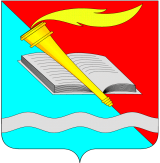 АДМИНИСТРАЦИЯ ФУРМАНОВСКОГО МУНИЦИПАЛЬНОГО РАЙОНАПОСТАНОВЛЕНИЕот _30.12.2020_                						                                     № _______ г. Фурманов Об утверждении муниципальной программы «Энергосбережение и повышение энергетической эффективности в Фурмановском муниципальном районе на 2020-2024 годы»	В соответствии с Федеральным законом от 23.11.2009 № 261-ФЗ «Об энергосбережении и о повышении энергетической эффективности и о внесении изменений в отдельные законодательные акты Российской Федерации», постановлением Правительства Ивановской области от 08.07.2010 № 236-п «Об утверждении региональной программы «Энергосбережение и повышение энергетической эффективности в Ивановской области на 2020 – 2024 годы»»п о с т а н о в л я е т:1. Утвердить муниципальную программу «Энергосбережение и повышение энергетической эффективности в Фурмановском муниципальном районе» (прилагается).2. Отменить постановлению администрации Фурмановского муниципального района от 30.07.2010 № 580 «Об утверждении муниципальной программы «Энергосбережение и повышение энергетической эффективности в Фурмановском муниципальном районе». 3. Настоящее постановление вступает в силу с момента подписания.4. Опубликовать постановление в официальном источнике опубликования муниципальных правовых актов и иной официальной информации Совета и администрации Фурмановского муниципального района «Вестник», разместить  на официальном сайте Фурмановского муниципального района в сети Интернет.5. Контроль за исполнением настоящего постановления возложить на заместителя главы администрации Фурмановского муниципального района       Л.В. Белину.Глава Фурмановского муниципального района                              Р. А. СоловьевА. А. Кочетов 2-07-14Программа энергосбережения и повышения энергоэффективностив Фурмановском муниципальном районе  Ивановской областина 2020-2024 годыг. Фурманов 2020 г.Содержание:Приложение № 1к постановлениюадминистрации Фурмановского муниципального районаот ________2020 г. № _____ПАСПОРТ  ПРОГРАММЫ ЭНЕРГОСБЕРЕЖЕНИЯ И ПОВЫШЕНИЯ ЭНЕРГЕТИЧЕСКОЙ ЭФФЕКТИВНОСТИв Фурмановском муниципальном районеИвановской областиВведение. Программа разработана в соответствии с Федеральным законом от 23 ноября 2009 г. № 261-ФЗ «Об энергосбережении и повышении энергетической эффективности и о внесении изменений в отдельные законодательные акты Российской Федерации», Порядком разработки и эффективности организаций с участием государства (муниципального образования), утвержденным приказом Министерства энергетики Российской федерации от 30 июня 2014 г. №398 «Об утверждении требований к форме программ в области энергосбережения и повышения энергетической эффективности организаций с участием государства и муниципального образования, организаций, осуществляющих регулируемые виды деятельности, и отчетности о ходе их реализации», иными актами федерального законодательства Ивановской области.Программа содержит взаимоувязанный по срокам, исполнителям и финансовым ресурсам перечень мероприятий по энергосбережению и повышению энергетической эффективности, направленный на обеспечение рационального использования энергетических ресурсов в учреждение.Раздел 1. Социально-экономическое описание Фурмановского района1.1. 1. Краткая характеристика района.Фурмановский муниципальный район образован как единое муниципальное целое  в 1993 году. Площадь района 763, 2 кв. км, что составляет 3,6% территории Ивановской области, численность населения по состоянию на 01.01.2020 года 39296 человек, в  том числе: городское   - 33144,  сельское  - 6152.Фурмановский муниципальный район состоит из 5 сельских поселений: Иванковское, Широковское, Хромцовское, Панинское и Дуляпинское и 1 городского поселения - Фурмановское городское поселение. Всего в районе 104 населенных пункта. Центр муниципального образования  -  город Фурманов. Город Фурманов развивается по генеральному плану, разработанному ООО «База» в 2009 году. В нем насчитывается 226 улиц. Общая протяженность городских улиц и дорог       .Город входит в туристический маршрут «Золотое кольцо России». В числе памятников архитектуры значатся дом, в котором родился Д.А. Фурманов, дом, где жил и работал художник Д.А. Трубников, усадьбы фабрикантов Горбунова и Лосева, картинная галерея, храм всех Скорбящих Радость (1886-97).1.1.2. Географическое положениеФурмановский муниципальный район расположен в северной части Ивановской области и граничит на севере с Костромской областью, на северо-востоке с Приволжским и Вичугским, на юго-востоке – с Родниковским, на юге с Ивановским и на западе с Комсомольским районами. Город Фурманов занимает удобное транспортно-географическое положение – на пересечении дорог: железной Ярославль - Иваново и автомобильной Иваново - Кострома. С юга на север через центр города протекает река Шача с притоком (р. Змейка).Расстояние от областного центра до границы Фурмановского муниципального района . Расстояние до важнейшей водной артерии Российской Федерации р. Волга – . Расстояние от железнодорожной станции Фурманов до железнодорожной станции Иваново Северной железной дороги  - .Удельный вес дорог с твердым покрытием - 82,5%. Удельный вес населенных пунктов, обеспеченных регулярным транспортным сообщением - 70%.1.1.3. Природные ресурсыИз полезных ископаемых в Фурмановском муниципальном районе присутствуют гравий, песок и глина. Предполагаемые запасы песчано-гравийной смеси более 80 млн. тонн. Промышленно-сырьевым ресурсом на территории района является лес. Из топливно-энергетических ресурсов в районе представлен торф.  Из общего количества земли 36,1% занимают земли сельскохозяйственного назначения, 46,4% - занимают леса.1.4. Общие экономические показателиСтруктура оборота организаций Фурмановского муниципального района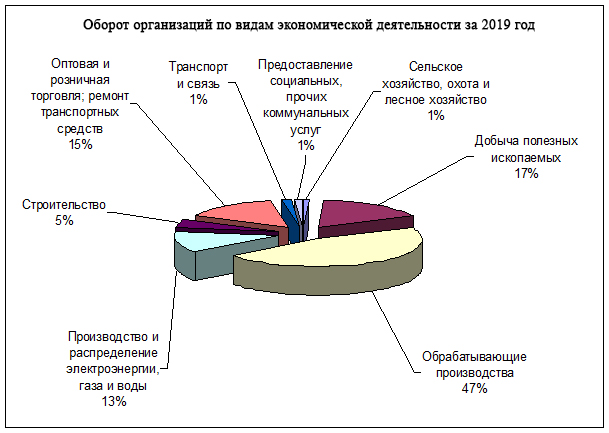 Структура экономики Фурмановского муниципального района многоотраслевая. Основную долю составляют обрабатывающие производства 47% , на втором месте добыча полезных ископаемых 17%, 15% составляет торговля,  производство и распределение газа и воды - 13%, строительство -  5% и прочие виды деятельности.1.2. Постановка социально-экономической проблемы.Экономия энергоресурсов и их эффективное использование – одна из наиболее важных задач в условиях роста тарифов.Способов энергосбережения на сегодняшний день существует достаточно много отчасти благодаря тому, что у данной проблемы есть две главные мотивации: экономия энергии и экономия финансовых ресурсов. Если доступ к энергии лимитирован – это дополнительный стимул к экономии (например, лимиты на использование угля), однако главной движущей силой при реализации мероприятий по энергосбережению является естественное желание снизить затраты при использовании топливно-энергетических ресурсов. Поэтому рассматривать проблематику энергосбережения наиболее целесообразно комплексно: энергосбережение – как одно из направлений сокращения издержек. Одной из основных причин низкого уровня эффективности использования ТЭР является все еще существующее мнение о незначительности доли энергетических затрат в себестоимости услуг и представление о доступности и дешевизне энергоресурсов. Однако на сегодняшний день цена на энергоносители, а с ними и на тепловую энергию, постоянно возрастает. Серьезной помехой служат и устойчивые психологические стереотипы, выражающиеся в неверии в эффективность и целесообразность энергосбережения, особенно на рабочих местах.Обследования предприятий и организаций северо-западного региона  показывают, что потенциал возможного энергосбережения может достигать 20–25 % годового потребления ТЭР. Поэтому одним из первостепенных условий общего снижения объемов энергопотребления является всемерное повышение эффективности использования ТЭР. Реализация этого условия должна основываться не столько на технических решениях, сколько на рационально построенных организационной и экономической политике организации.Стоит также отметить, что многие энергосберегающие мероприятия могут быть осуществлены с весьма незначительными затратами. Это, в частности:-обеспечение специалистов предприятий информацией и материалами о новейших методах и средствах повышения эффективности использования ТЭР.Для реализации подобных мероприятий значительных средств не требуется, а срок их окупаемости, как правило, не превышает 1 года.Однако универсального перечня энергосберегающих мероприятий нет и не может быть, если только речь идет о реальной эффективности реализуемой программы. Каждый проект должен разрабатываться с учетом особенностей конкретного предприятия. Необходим комплексный учет всех факторов, так или иначе способных повлиять на ход реализации мероприятий и их результаты. Программа энергосбережения должна учитывать возможные изменения величины энергопотребления производства, поэтому наиболее рационально осуществлять её реализацию совместно с проектами по техническому перевооружению, модернизации, реконструкции и другими инвестиционными проектами, прямо или косвенно оказывающими влияние на использование ТЭР. При этом экономическая эффективность такого подхода всегда выше, нежели при независимой реализации данных мероприятий.Суммарное потребление электрической энергии составило в 2019 г.-2771,5 тыс. кВт*ч. и тепловой энергии в 2019 г.- 9555,4 Гкал. Общий объем потребления холодной воды в 2019 г. составил - 33,4 куб. м, горячей воды – 4,3 куб. м., природного газа – 517,3 куб. м. Структура энергопотребления организации представлена ниже: Анализ отчетных топливно-энергетических балансов Фурмановского муниципального района за 2015 - 2019 годы показывает, что структура энергопотребления нашего региона относительно стабильна. В соответствии со стратегическими направлениями развития топливно-энергетического комплекса Фурмановского муниципального района в 2020 - 2024 годы серьезных изменений в ней не произойдет, ввиду того, что прогнозируемый рост потребления тепловой энергии, вызванный реализацией инвестиционных проектов, планируется покрывать за счет их производства на территории района.Основу топливной составляющей структуры потребления Фурмановского района составляет природный газ (86%). Этот факт определяет зависимость экономики от поставок данного вида топлива и существенно снижает энергетическую безопасность нашего региона.Во всех населенных пунктах Фурмановского района (где имеется централизованная система теплоснабжения) разработаны схемы теплоснабжения. Разработка таких схем позволяет оптимизировать работу системы теплоснабжения и проводить реальные энергоэффективные решения с учетом перспективы. Существуют проблемы  в сфере производства и распределения тепловой энергии. В связи с изменением экономической ситуации котельные несут нагрузку ниже установленной мощности. Генерирующее оборудование тепловая инфраструктура имеют значительный износ и, как следствие, заниженный КПД и значительные потери при передаче и распределении. При этом в энергетику района вкладывается недостаточно средств на замену оборудования, исчерпавшего свой ресурс, и на реконструкцию объектов топливно-энергетического комплекса. На большинстве промышленных предприятий Фурмановского муниципального района используется оборудование, которое в настоящее время морально устарело и требует для своей работы значительных затрат энергоресурсов, что определяет большую энергоемкость выпускаемой продукции. Рост объемов производства продукции неизбежно потребует увеличения выработки энергии, а следовательно и увеличения расхода топлива.В такой ситуации, когда энергопотребление неуклонно растет, а имеющиеся ресурсы ограничены, основной проблемой становится неэффективность использования топлива и энергии. Она связана, прежде всего, с отсутствием у производителей и потребителей энергоресурсов стимулов к проведению мероприятий по энергосбережению и повышению эффективности их использования, что определено несовершенством действующих правовых, финансово-экономических и тарифных механизмов.Они в настоящее время не стимулируют производителей и потребителей энергоресурсов снижать затраты на энергоносители.Также необходимо отметить и другие барьеры, сдерживающие развитие энергосбережения и энергоэффективности в регионе. Их можно разделить на три основные группы:- недостаток организации и координации;- недостаток опыта финансирования проектов;- недостаток информации.Общие проблемы в сфере энергосбережения и повышения энергоэффективности:- отсутствие эффективной рыночной инфраструктуры предоставления услуг в сфере энергоснабжения;- нехватка специалистов, имеющих необходимые профессиональные навыки и профильную подготовку в сфере эффективного и рационального использования энергии;- слабая нормативно-правовая база по эксплуатации общедомовых приборов учета; нет утвержденных на областном уровне методик расчета за жилищно-коммунальные услуги для населения по индивидуальным приборам с учетом мест общего пользования;- неразвитость механизма стимулирования энергосбережения;- недостаток финансовых средств для внедрения энергосберегающих технологий, повсеместной установки приборов учета и регулирования тепловой энергии;- отсутствие организационно-правовой базы для притока инвестиций в энергосберегающие проекты.Жилищно-коммунальное хозяйство и топливно-энергетический комплекс.Одной из важнейших задач является сокращение потребления тепловой и электрической энергии в жилищно-коммунальном секторе и сверхнормативных потерь при производстве и передаче энергоресурсов до потребителя.Основные проблемы жилищно-коммунального хозяйства и топливно-энергетического комплекса:- значительный износ основных фондов, высокая аварийность оборудования, обусловленная превышением его ресурса и недостаточной технологической дисциплиной;- значительная протяженность сетей, разбросанность поселений и социально значимых объектов;- повышенные потери при производстве и потреблении энергии, высокий расход первичных топливных ресурсов;- несоответствие оснащённости производства современному научно-техническому уровню;- неплатежеспособность потребителей и ограниченность бюджетных средств для совершенствования систем энергоснабжения.Кроме того, в жилищном хозяйстве практически везде отсутствуют общедомовые приборы регулирования расхода и учета потребления топливно-энергетических ресурсов. Не все квартиры жилых домов оборудованы квартирными приборами учета расхода газа и воды. В числе проблемы присутствует несанкционированный разбор энергоносителей. Приоритетными направлениями деятельности по энергосбережению в сфере ЖКХ и снабжения топливно-энергетическими ресурсами являются:- повышение коэффициента полезного действия тепловых станций, снижение доли собственного и производственного потребления, потерь в сетях, повышение надежности и управляемости системы;- проведение обязательных энергетических обследований, подготовка энергетических паспортов и мероприятий по экономии топливно-энергетических ресурсов на всех тепловых станциях и сетевых предприятиях, котельных и зданиях;- внедрение энергосберегающей технологии;- модернизация систем теплоснабжения с применением эффективных теплоизоляционных материалов и конструкций;- проведение режимных эксплуатационно-наладочных мероприятий;- внедрение автоматизированной системы контроля и управления энергией на объектах;- оснащение потребителей приборами регулирования и учета расхода электрической и тепловой энергии для снижения коммерческих потерь;- строительство независимых источников энергии для улучшения режимов работы энергетического оборудования системы;- снижение расходов организаций жилищно-коммунального хозяйства на топливо, тепловую, электрическую энергию;- перевод угольных и мазутных котельных на природный газ и альтернативные (в том числе местные) виды топлива;- использование частотных преобразователей для регулирования производительности насосов в котельных, центральных тепловых пунктах, насосных станциях;- внедрение газотурбинных установок в котельных, работающих на природном газе, паровых турбин для выработки электроэнергии, в том числе на собственные нужды, с целью демонополизации рынков электрической и тепловой энергии;- внедрение устройств водоподготовки в котельных с использованием современных средств противонакипной и противокоррозионной обработки воды, применение современных биоразлагаемых моющих средств для промывки котельного оборудования с целью продления срока его службы;- упорядочение режимов работы котельных установок в соответствии с расчетными нагрузками с целью повышения их коэффициента полезного действия;- регулирование расхода теплоносителя за счет использования систем автоматического регулирования;- снижение теплопотребления строящихся и эксплуатируемых зданий за счет повышения термического сопротивления ограждающих конструкций, применения стеклопакетов, приведение показателей воздухообмена в соответствие со строительными нормами;- экономически обоснованный перевод потребителей на автономные системы отопления и горячего водоснабжения с использованием современных энергоэффективных систем на основе природного газа, электрических водогрейных систем с накоплением тепла;- принятие законодательных и других нормативных актов, регламентирующих установку общедомовых и поквартирных приборов регулирования и учета используемых энергоресурсов;- отмена льготных тарифов и выдача субсидий жильцам с учетом совокупного дохода семьи при оплате энергоресурсов по единому для всех потребителей тарифу;в организациях, финансируемых из бюджетов различных уровней:- повышение эффективности использования топливно-энергетических ресурсов, потребляемых организациями бюджетной сферы, и сокращение на этой основе их затрат на энергообеспечение;- переход от лимитирования достигнутого уровня потребления к лимитированию по удельным нормам потребления через часовые договорные нагрузки;- оснащение приборами учета всех потребителей энергоресурсов;- формирование комплекса перспективных энергосберегающих мероприятий на основе энергоаудита.Промышленность.Удельный вес топлива и электроэнергии в материальных затратах на производство продукции в районе растет. На промышленных предприятиях слабо используются вторичные энергоресурсы (ВЭР) (например - теплота промышленных стоков, конденсата, уходящих газов, вентиляционных выбросов).Приоритетными направлениями деятельности по энергосбережению в промышленности являются:- снижение удельного потребления энергии на единицу выпускаемой продукции на предприятиях (энергоемкости), повышение конкурентоспособности продукции за счет увеличения показателей энергоэффективности;- повышение эффективности производства товарной продукции и услуг;- ускорение разработки и организации производства продукции, имеющей улучшенные энергетические характеристики;- улучшение метрологического контроля, надзора и статистического наблюдения за расходом энергоресурсов;- повышение коэффициента полезного действия действующих энергетических установок;- снижение потерь энергоносителей в инженерных сетях;- повышение теплозащиты зданий, трубопроводов тепловых сетей;- введение в действие экономических рычагов, стимулирующих энергосбережение;- проведение энергетических обследований предприятий, реализация мероприятий по экономии энергоресурсов, проведение паспортизации предприятий;- внедрение энергоэкономичного оборудования и энергосберегающих технологий;- установка на предприятиях недостающих приборов учета расхода тепла, газа, воды и других энергоресурсов;- организация производства приборов учета и регулирования расхода энергоресурсов, энергоэкономичного и энергосберегающего оборудования.Сельское хозяйство.В сельском хозяйстве доля затрат на энергоресурсы при производстве продукции постоянно растет. Не используется возможность переработки отходов сельскохозяйственного производства (навоза, куриного помета, растительных остатков и т.д.) в энергоносители (биогаз, биоэтанол и др.) и экологически чистые удобрения.Приоритетными направлениями деятельности по энергосбережению в сельском хозяйстве являются:- внедрение энерго- и ресурсосберегающей техники, технологий и оборудования при производстве продукции растениеводства и животноводства;- проведение энергетических обследований, реализация мероприятий по экономии энергоресурсов, проведение паспортизации сельскохозяйственных организаций;- внедрение нетрадиционных и возобновляемых источников энергии.Выводы.С учетом указанных обстоятельств проблема заключается в том, что при существующем уровне энергоемкости экономики и социальной сферы предстоящие изменения стоимости топливно-энергетических и коммунальных ресурсов приведут к следующим негативным последствиям:- росту затрат предприятий на оплату топливно-энергетических и коммунальных ресурсов, приводящему к снижению конкурентоспособности и рентабельности их деятельности;- росту стоимости жилищно-коммунальных услуг при ограниченных возможностях населения самостоятельно регулировать объем их потребления;- снижению эффективности бюджетных расходов, вызванному ростом доли затрат на оплату коммунальных услуг в общих затратах на государственное и муниципальное управление;- опережающему росту затрат на оплату коммунальных ресурсов в расходах на содержание муниципальных бюджетных организаций здравоохранения, образования, культуры и т.п. и вызванному этим снижению эффективности оказания услуг.Главной из основных угроз социально-экономическому развитию Фурмановского района становится снижение конкурентоспособности предприятий и отраслей экономики района, вызванное ростом затрат на оплату топливно-энергетических и коммунальных ресурсов, опережающих по темпам роста экономическое развитие. Высокая энергоемкость предприятий в этих условиях может стать причиной снижения темпов роста экономики района и налоговых поступлений в бюджеты всех уровней.Для решения проблемы необходимо срочное осуществление комплекса мер по интенсификации энергосбережения, которые заключаются в разработке, принятии и реализации срочных согласованных действий со стороны органов государственной власти, местного самоуправления Фурмановского района, предприятий и организаций по повышению эффективности потребления энергии и ресурсов других видов на территории Фурмановского района.1.3. Программно-целевой метод управления энергосбережением.Основным инструментом управления энергосбережением в Фурмановском муниципальном районе предлагается программно-целевой метод, предусматривающий разработку, принятие и исполнение муниципальных программ энергосбережения.В предстоящий период должны быть выполнены требования в части управления процессом энергосбережения, в том числе:- применение энергосберегающих технологий при проектировании, строительстве, реконструкции и капитальном ремонте объектов капитального строительства;- проведение энергетических обследований;- учет энергетических ресурсов;- ведение энергетических паспортов;- ведение топливно-энергетических балансов;- нормирование потребления энергетических ресурсов;- государственное наблюдение за потреблением энергетических ресурсов и их эффективным использованием.Необходимость решения проблемы энергосбережения программно-целевым методом обусловлена следующими причинами:1. Проблема повышения энергоэффективности комплексная и необходима разработка скоординированных межотраслевых и межмуниципальных действий по ее решению.Повышение эффективности использования энергии и других видов ресурсов требует координации действий поставщиков и потребителей ресурсов, выработки общей технической политики, согласования договорных условий, сохранения баланса и устойчивости работы технических систем и т.п. Интересы участников рыночных отношений при этом не совпадают, а часто прямо противоположны, что требует участия в процессе третьей стороны в лице органов муниципальной власти, имеющей полномочия в сфере регулирования коммунальных услуг.В силу преимущественно монопольного характера рынка энергии и других коммунальных ресурсов без государственного и муниципального участия баланс в отношениях поставщиков и потребителей ресурсов будет смещен в пользу поставщиков.Отдельной проблемой является снижение издержек на получение информации, сравнение эффективности различных энергосберегающих мероприятий и выбор из них наиболее оптимальных для применения.Для решения всех задач серьезным препятствием является недостаток бюджетных средств для финансирования мероприятий по энергосбережению.2. Необходимостью обеспечить выполнение задач социально-экономического развития, поставленных на федеральном,  региональном и муниципальном уровнях.3. Необходимостью повышения эффективности расходования бюджетных средств, снижения рисков развития региона.Анализ стоимости коммунальных услуг показывает, что затраты на оплату основных топливно-энергетических и коммунальных ресурсов значительны по учреждениям социальной сферы района. В недалеком будущем возможна деформация структуры расходов бюджетных организаций с резким ростом доли расходов на коммунальные услуги в общих расходах на государственное и муниципальное управление. Доля затрат на оплату коммунальных услуг может достичь 20 процентов от общих расходов на содержание бюджетной сферы, что, в свою очередь, приведет к снижению эффективности использования бюджетных средств и повышению зависимости расходной части бюджета от изменения тарифов.В результате реализации Программы темпы роста доли затрат на приобретение энергии в экономике района значительно замедлятся. Основные риски, связанные с реализацией Программы, определяются следующими факторами:- неопределенностью конъюнктуры и неразвитостью институтов рынка энергосбережения;- незавершенностью реформирования энергетики и предстоящими изменениями в управлении отраслью на федеральном уровне.В настоящее время создание условий для повышения эффективности использования энергии и других видов ресурсов в экономике района становится одной из приоритетных задач социально-экономического развития района.Выполнение Программы будет содействовать переводу экономики Фурмановского района на энергосберегающий путь развития на основе создания организационных, экономических, научно-технических и других условий, обеспечивающих высокоэффективное использование энергоресурсов, снижение удельного уровня их потребления, повышение конкурентоспособности предприятий и экономики района в целом.При сохранении существующих тенденций без применения программно-целевого метода доля расходов потребителей на оплату коммунальных ресурсов возрастет к 2024 году в 1,4 раза, а при его применении лишь в 1,19 раза.Раздел 2. Цель Программы, целевые индикаторы и ожидаемые результаты2.1. Цели Программы.В общем виде проблемная ситуация выглядит так: в условиях реформирования экономики, глубокого спада производства, массовых неплатежей нарастает зависимость района от стоимости ввозимых энергоресурсов, растут дотации из бюджета, увеличиваются вредные выбросы в окружающую среду, снижается уровень жизни населения, растет социальная и политическая напряженность в обществе.Поэтому глобальной целью Программы является повышение эффективности использования ресурсов за счет снижения расхода топливно-энергетических ресурсов к 2020 году на 40%, что позволит экономике Фурмановского района выйти на следующий этап развития, а также повысит энергетическую безопасность района. Повышение эффективности использования топливно-энергетических ресурсов в позволит обеспечить снижение объема потребления всех видов топливно-энергетических ресурсов до уровня, позволяющего в рамках утвержденного лимита потребления газа реализовать дальнейший темп социально-экономического развития. Кроме того, реализация программных мероприятий позволит сократить вредные выбросы в атмосферу.Глобальная цель разбивается на подцели.Основными целями Программы являются создание условий для перевода экономики и бюджетной сферы района на энергосберегающий путь развития, активное вовлечение всех групп потребителей в энерго-ресурсосбережение и создание благоприятных условий для превращения энергосбережения в привлекательную сферу для бизнеса, а также снижение расхода топливно-энергетических ресурсов на 10% и дальнейшее обеспечение рационального использования топливно-энергетических ресурсов за счёт реализации энергосберегающих мероприятий, снижение энергоемкости производства.Основными целями Программы являются:- обеспечение рационального использования топливно-энергетических ресурсов за счёт реализации энергосберегающих мероприятий;- повышение энергетической эффективности и снижение энергоёмкости организаций и предприятий;- активное вовлечение всех групп потребителей в энерго-ресурсосбережение;- создание благоприятных условий для превращения энергосбережения в привлекательную сферу для бизнеса;- сокращение вредных выбросов в окружающую среду;- перевод экономики района на энергосберегающий путь развития.Для достижения указанных целей требуется реализовать основные программные мероприятия по семи отдельным подпрограммам, сбалансированным по целям, задачам и срокам исполнения. Каждая подпрограмма охватывает отдельное направление работ.В соответствии с заданиями в Программе определены необходимые мероприятия по сокращению потерь и использованию выявленного потенциала энергосбережения.2.2. Целевые индикаторы и ожидаемые результаты.Для повышения эффективности муниципального управления и регулирования энергосбережения в Фурмановском муниципальном районе вводится система индикативного управления.2.2.1. Общие целевые показатели в области энергосбережения и повышения энергетической эффективности:- динамика энергоемкости валового продукта - для муниципальных программ в области энергосбережения и повышения энергетической эффективности (для фактических и сопоставимых условий);- доля объемов электрической энергии, расчеты за которую осуществляются с использованием приборов учета (в части многоквартирных домов - с использованием коллективных (общедомовых) приборов учета), в общем объеме электрической энергии, потребляемой (используемой) на территории Фурмановского муниципального района;- доля объемов тепловой энергии, расчеты за которую осуществляются с использованием приборов учета (в части многоквартирных домов - с использованием коллективных (общедомовых) приборов учета), в общем объеме тепловой энергии, потребляемой (используемой) на территории Фурмановского муниципального района;- доля объемов воды, расчеты за которую осуществляются с использованием приборов учета (в части многоквартирных домов - с использованием коллективных (общедомовых) приборов учета), в общем объеме воды, потребляемой (используемой) на территории Фурмановского муниципального района;- доля объемов природного газа, расчеты за который осуществляются с использованием приборов учета (в части многоквартирных домов - с использованием индивидуальных и общих (для коммунальной квартиры) приборов учета), в общем объеме природного газа, потребляемого (используемого) на территории Фурмановского муниципального района;- изменение объема производства энергетических ресурсов с использованием возобновляемых источников энергии и (или) вторичных энергетических ресурсов;- доля энергетических ресурсов, производимых с использованием возобновляемых источников энергии и (или) вторичных энергетических ресурсов, в общем объеме энергетических ресурсов, производимых на территории Фурмановского муниципального района;- объем внебюджетных средств, используемых для финансирования мероприятий по энергосбережению и повышению энергетической эффективности, в общем объеме финансирования муниципальной программы;- доля предприятий, прошедших обязательный энергоаудит.2.2.2. Целевые показатели в области энергосбережения и повышения энергетической эффективности, отражающие экономию по отдельным видам энергетических ресурсов (рассчитываются для фактических и сопоставимых условий):- экономия электрической энергии в натуральном и стоимостном выражении;- экономия тепловой энергии в натуральном и стоимостном выражении;- экономия воды в натуральном и стоимостном выражении;- экономия природного газа в натуральном и стоимостном выражении.2.2.3. Целевые показатели в области энергосбережения и повышения энергетической эффективности в бюджетном секторе:- удельный расход тепловой энергии бюджетными учреждениями, расчеты за которую осуществляются с использованием приборов учета (в расчете на 1 кв. метр общей площади);- удельный расход тепловой энергии бюджетными учреждениями, расчеты за которую осуществляются с применением расчетных способов (в расчете на 1 кв. метр общей площади);- изменение удельного расхода тепловой энергии бюджетными учреждениями, расчеты за которую осуществляются с использованием приборов учета (в расчете на  общей площади);- изменение удельного расхода тепловой энергии бюджетными учреждениями, расчеты за которую осуществляются с применением расчетных способов (в расчете на  общей площади);- изменение отношения удельного расхода тепловой энергии бюджетными учреждениями, расчеты за которую осуществляются с применением расчетных способов, к удельному расходу тепловой энергии бюджетными учреждениями, расчеты за которую осуществляются с использованием приборов учета;- удельный расход воды на снабжение бюджетных учреждений, расчеты за которую осуществляются с использованием приборов учета (в расчете на 1 человека);- удельный расход воды на снабжение бюджетных учреждений, расчеты за которую осуществляются с применением расчетных способов (в расчете на 1 человека);- изменение удельного расхода воды на снабжение бюджетных учреждений, расчеты за которую осуществляются с использованием приборов учета (в расчете на 1 человека);- изменение удельного расхода воды на снабжение бюджетных учреждений, расчеты за которую осуществляются с применением расчетных способов (в расчете на 1 человека);- изменение отношения удельного расхода воды на снабжение бюджетных учреждений, расчеты за которую осуществляются с применением расчетных способов, к удельному расходу воды на снабжение бюджетных учреждений, расчеты за которую осуществляются с использованием приборов учета;- удельный расход электрической энергии на обеспечение бюджетных учреждений, расчеты за которую осуществляются с использованием приборов учета (в расчете на 1 человека);- удельный расход электрической энергии на обеспечение бюджетных учреждений, расчеты за которую осуществляются с применением расчетных способов (в расчете на 1 человека);- изменение удельного расхода электрической энергии на обеспечение бюджетных учреждений, расчеты за которую осуществляются с использованием приборов учета (в расчете на 1 человека);- изменение удельного расхода электрической энергии на обеспечение бюджетных учреждений, расчеты за которую осуществляются с применением расчетных способов (в расчете на 1 человека);- изменение отношения удельного расхода электрической энергии на обеспечение бюджетных учреждений, расчеты за которую осуществляются с применением расчетных способов, к удельному расходу электрической энергии на обеспечение бюджетных учреждений, расчеты за которую осуществляются с использованием приборов учета;- доля объемов электрической энергии, потребляемой (используемой) бюджетными учреждениями, оплата которой осуществляется с использованием приборов учета, в общем объеме электрической энергии, потребляемой (используемой) бюджетными учреждениями на территории Фурмановского муниципального района;- доля объемов тепловой энергии, потребляемой (используемой) бюджетными учреждениями, расчеты за которую осуществляются с использованием приборов учета, в общем объеме тепловой энергии, потребляемой (используемой) бюджетными учреждениями на территории Фурмановского муниципального района;- доля объемов воды, потребляемой (используемой) бюджетными учреждениями, расчеты за которую осуществляются с использованием приборов учета, в общем объеме воды, потребляемой (используемой) бюджетными учреждениями на территории Фурмановского муниципального района;- доля объемов природного газа, потребляемого (используемого) бюджетными учреждениями, расчеты за который осуществляются с использованием приборов учета, в общем объеме природного газа, потребляемого (используемого) бюджетными учреждениями на территории Фурмановского муниципального района;- доля расходов бюджета муниципального образования на обеспечение энергетическими ресурсами бюджетных учреждений (для фактических и сопоставимых условий);- динамика расходов бюджета муниципального образования на обеспечение энергетическими ресурсами бюджетных учреждений (для фактических и сопоставимых условий);- доля расходов бюджета муниципального образования на предоставление субсидий организациям коммунального комплекса на приобретение топлива;- динамика расходов бюджета муниципального образования на предоставление субсидий организациям коммунального комплекса на приобретение топлива;- доля бюджетных учреждений, финансируемых за счет бюджета муниципального образования, в общем объеме бюджетных учреждений, в отношении которых проведено обязательное энергетическое обследование;- число энергосервисных договоров (контрактов), муниципальными заказчиками;- доля муниципальных заказчиков в общем объеме муниципальных заказчиков, которыми заключены энергосервисные договоры (контракты);- доля товаров, работ, услуг, закупаемых для муниципальных нужд в соответствии с требованиями энергетической эффективности, в общем объеме закупаемых товаров, работ, услуг для муниципальных нужд (в стоимостном выражении);- доля бюджетных организаций, прошедших обязательный энергоаудит.Перечень целевых показателей муниципальной  Программы «Энергосбережение и повышение энергетической эффективности в Фурмановском муниципальном районе»Основными поставщиками энергетических ресурсов и коммунальных услуг бюджетного учреждения являются: электрической энергии – ООО «Ивановоэнергосбыт»; тепловой энергии – МУП ФМР «Теплосеть»; газа – ООО «Газпром межрегионгаз Иваново»; воды – ООО «Водосеть»; водоотведения – ООО «Водосеть».В организациях не используются автономные источники энергоснабжения и холодной воды. 2.2.4. Целевые показатели в области энергосбережения и повышения энергетической эффективности в жилищном фонде:- доля объемов электрической энергии, потребляемой (используемой) в жилых домах (за исключением многоквартирных домов), расчеты за которую осуществляются с использованием приборов учета, в общем объеме электрической энергии, потребляемой (используемой) в жилых домах (за исключением многоквартирных домов) на территории Фурмановского муниципального района;- доля объемов электрической энергии, потребляемой (используемой) в многоквартирных домах, расчеты за которую осуществляются с использованием коллективных (общедомовых) приборов учета, в общем объеме электрической энергии, потребляемой (используемой) в многоквартирных домах на территории Фурмановского муниципального района;- доля объемов электрической энергии, потребляемой (используемой) в многоквартирных домах, оплата которой осуществляется с использованием индивидуальных и общих (для коммунальной квартиры) приборов учета, в общем объеме электрической энергии, потребляемой (используемой) в многоквартирных домах на территории Фурмановского муниципального района;- доля объемов тепловой энергии, потребляемой (используемой) в жилых домах, расчеты за которую осуществляются с использованием приборов учета, в общем объеме тепловой энергии, потребляемой (используемой) в жилых домах на территории Фурмановского муниципального района (за исключением многоквартирных домов);- доля объемов тепловой энергии, потребляемой (используемой) в многоквартирных домах, оплата которой осуществляется с использованием коллективных (общедомовых) приборов учета, в общем объеме тепловой энергии, потребляемой (используемой) в многоквартирных домах на территории Фурмановского муниципального района;- доля объемов воды, потребляемой (используемой) в жилых домах (за исключением многоквартирных домов), расчеты за которую осуществляются с использованием приборов учета, в общем объеме воды, потребляемой (используемой) в жилых домах (за исключением многоквартирных домов) на территории Фурмановского муниципального района;- доля объемов воды, потребляемой (используемой) в многоквартирных домах, расчеты за которую осуществляются с использованием коллективных (общедомовых) приборов учета, в общем объеме воды, потребляемой (используемой) в многоквартирных домах на территории Фурмановского муниципального района;- доля объемов воды, потребляемой (используемой) в многоквартирных домах, расчеты за которую осуществляются с использованием индивидуальных и общих (для коммунальной квартиры) приборов учета, в общем объеме воды, потребляемой (используемой) в многоквартирных домах на территории Фурмановского муниципального района;- доля объемов природного газа, потребляемого (используемого) в жилых домах (за исключением многоквартирных домов), расчеты за который осуществляются с использованием приборов учета, в общем объеме природного газа, потребляемого (используемого) в жилых домах (за исключением многоквартирных домов) на территории Фурмановского муниципального района;- доля объемов природного газа, потребляемого (используемого) в многоквартирных домах, расчеты за который осуществляются с использованием индивидуальных и общих (для коммунальной квартиры) приборов учета, в общем объеме природного газа, потребляемого (используемого) в многоквартирных домах на территории Фурмановского муниципального района;- число жилых домов, в отношении которых проведено энергетическое обследование;- доля жилых домов, в отношении которых проведено энергетическое обследование, в общем числе жилых домов;- удельный расход тепловой энергии в жилых домах, расчеты за которую осуществляются с использованием приборов учета (в части многоквартирных домов - с использованием коллективных (общедомовых) приборов учета) (в расчете на  общей площади);- удельный расход тепловой энергии в жилых домах, расчеты за которую осуществляются с применением расчетных способов (нормативов потребления) (в расчете на  общей площади);- изменение удельного расхода тепловой энергии в жилых домах, расчеты за которую осуществляются с использованием приборов учета(в части многоквартирных домов - с использованием коллективных (общедомовых) приборов учета) (в расчете на  общей площади, для фактических и сопоставимых условий);- изменение удельного расхода тепловой энергии в жилых домах, расчеты за которую осуществляются с применением расчетных способов (нормативов потребления) (в расчете на  общей площади, для фактических и сопоставимых условий);- изменение отношения удельного расхода тепловой энергии в жилых домах, расчеты за которую осуществляются с применением расчетных способов (нормативов потребления), к удельному расходу тепловой энергии в жилых домах, расчеты за которую осуществляются с использованием приборов учета (для фактических и сопоставимых условий);- удельный расход воды в жилых домах, расчеты за которую осуществляются с использованием приборов учета (в части многоквартирных домов - с использованием коллективных (общедомовых) приборов учета) (в расчете на  общей площади);- удельный расход воды в жилых домах, расчеты за которую осуществляются с применением расчетных способов (нормативов потребления) (в расчете на  общей площади);- изменение удельного расхода воды в жилых домах, расчеты за которую осуществляются с использованием приборов учета (в части многоквартирных домов - с использованием коллективных (общедомовых) приборов учета) (в расчете на  общей площади, для фактических и сопоставимых условий);- изменение удельного расхода воды в жилых домах, расчеты за которую осуществляются с применением расчетных способов (нормативов потребления) (в расчете на  общей площади, для фактических и сопоставимых условий);- изменение отношения удельного расхода воды в жилых домах, расчеты за которую осуществляются с применением расчетных способов (нормативов потребления), к удельному расходу воды в жилых домах, расчеты за которую осуществляются с использованием приборов учета (для фактических и сопоставимых условий);- удельный расход электрической энергии в жилых домах, расчеты за которую осуществляются с использованием приборов учета (в части многоквартирных домов – с использованием коллективных (общедомовых) приборов учета) (в расчете на  общей площади);- удельный расход электрической энергии в жилых домах, расчеты за которую осуществляются с применением расчетных способов (нормативов потребления) (в расчете на  общей площади);- изменение удельного расхода электрической энергии в жилых домах, расчеты за которую осуществляются с использованием приборов учета (в части многоквартирных домов - с использованием коллективных (общедомовых) приборов учета) (в расчете на  общей площади, для фактических и сопоставимых условий);- изменение удельного расхода электрической энергии в жилых домах, расчеты за которую осуществляются с применением расчетных способов (нормативов потребления) (в расчете на  общей площади, для фактических и сопоставимых условий);- изменение отношения удельного расхода электрической энергии в жилых домах, расчеты за которую осуществляются с применением расчетных способов (нормативов потребления), к удельному расходу электрической энергии в жилых домах, расчеты за которую осуществляются с использованием приборов учета (для фактических и сопоставимых условий);- удельный расход природного газа в жилых домах, расчеты за который осуществляются с использованием приборов учета (в части многоквартирных домов - с использованием индивидуальных и общих (для коммунальной квартиры) приборов учета) (в расчете на  общей площади);- удельный расход природного газа в жилых домах, расчеты за который осуществляются с применением расчетных способов (нормативов потребления) (в расчете на  общей площади);- изменение удельного расхода природного газа в жилых домах, расчеты за который осуществляются с использованием приборов учета (в части многоквартирных домов - с использованием индивидуальных и общих (для коммунальной квартиры) приборов учета) (в расчете на 1 кв. метр общей площади, для фактических и сопоставимых условий);- изменение удельного расхода природного газа в жилых домах, расчеты за который осуществляются с применением расчетных способов (нормативов потребления) (в расчете на  общей площади, для фактических и сопоставимых условий);- изменение отношения удельного расхода природного газа в жилых домах, расчеты за который осуществляются с применением расчетных способов (нормативов потребления), к удельному расходу природного газа в жилых домах, расчеты за который осуществляются с использованием приборов учета (для фактических и сопоставимых условий).2.2.5. Целевые показатели в области энергосбережения и повышения энергетической эффективности в системах коммунальной инфраструктуры:- изменение удельного расхода топлива на выработку тепловой энергии;- динамика изменения фактического объема потерь тепловой энергии при ее передаче;- динамика изменения фактического объема потерь воды при ее передаче;- динамика изменения объемов электрической энергии, используемой при передаче (транспортировке) воды.Ожидаемые конечные результаты реализации Программы:- создание системы управления проектами по энергосбережению, содействующей переводу экономики Фурмановского муниципального района на энергосберегающий путь развития;- прекращение безучетного потребления тепловой энергии организациями, финансируемыми из бюджетов различных уровней;- сокращение нерационального расходования топливно-энергетических ресурсов во всех отраслях экономики к 2024 году минимум на:суммарная экономия электрической энергии – 10 %,суммарная экономия тепловой энергии – 20%,суммарная экономия топливно-энергетических ресурсов – 20%Раздел 3. Задачи Программы, сроки реализации, мероприятия и ресурсное обеспечение Программы3.1. Задачи Программы.Основными задачами Программы в соответствии с поставленными целями являются:- снижение удельных показателей потребления электрической и тепловой энергии, воды и природного газа, сокращение потерь энергоресурсов;- сокращение расхода бюджетных средств на возмещение выпадающих доходов теплоснабжающим организациям при государственном регулировании тарифов на тепловую энергию для населения;- сокращение выбросов продуктов сгорания при производстве тепловой  энергии, в т.ч. выбросов вредных веществ;- разработка комплекса нормативных правовых актов, регулирующих отношения в сфере энерго- и ресурсосбережения, а также проведение комплекса организационно-правовых мероприятий по управлению энергосбережением для создания системы показателей, характеризующих эффективность использования энергетических ресурсов, их мониторинга, а также сбора и анализа информации об энергоемкости экономики региона;- принятие программ по повышению эффективности использования энергии в отраслях экономики и поселениях района;- расширение практики применения энергосберегающих технологий при модернизации, реконструкции и капитальном ремонте основных фондов;а также:- внедрение передовых наукоемких энергосберегающих технологий, снижение удельного потребления ТЭР в топливно-энергетическом комплексе (ТЭК), промышленности, жилищно-коммунальном секторе, сельском хозяйстве и в других отраслях экономики;- определение экономических и правовых механизмов для перераспределения высвобожденных в результате энергосбережения мощностей;- развитие образовательных программ, повышение эффективности пропаганды энергосбережения;- подготовка в различных сферах экономики специалистов в области энергосбережения;- организация ведения топливно-энергетических балансов.3.2. Сроки реализации Программы.Программа рассчитана и реализуется в период с 2020-2024 годы3.3. Мероприятия и ресурсное обеспечение Программы.Финансирование Программы осуществляется за счет следующих источников:1. Бюджетные средства (федеральные, областные, местные).2. Внебюджетные средства, в том числе:- собственные средства (прибыль, амортизация) предприятий и организаций, участвующих в Программе;- внебюджетные источники в рамках ведомственных целевых программ;- средства, включаемые в тарифы;- средства, полученные в результате реализации энергосберегающих проектов (рефинансирование до 30% от общей суммы экономии);- кредиты, лизинговые операции, факторинг, выпуск ценных бумаг.Система мероприятий Программы, обеспечивающая выполнение поставленных целей, состоит из 2 блоков.Первый блок представляет межотраслевые мероприятия по энергосбережению и повышению энергоэффективности по районе в целом, в том числе:- организационно-правовые мероприятия;- создание комплекса правовых актов, обеспечивающих нормативную базу для реализации энергосберегающих программ и проектов и стимулирующих повышение эффективности энергосберегающей деятельности в Фурмановском районе;- образование в сфере энергосбережения.Второй блок содержит в себе 6 разделов:1) Энергоэффективность в жилищно-коммунальном хозяйстве и топливно-энергетическом комплексе.2) Энергоэффективность в бюджетной сфере.3) Энергоэффективность в промышленности.4) Энергоэффективность в сельском хозяйстве.5) Модернизация и реконструкция объектов теплоснабжения Фурмановского района.6) Мероприятия по выявлению и по организации порядка управления (эксплуатации) бесхозяйных объектов недвижимого имущества, используемых для передачи электрической и тепловой энергии, воды, по организации постановки в установленном порядке таких объектов на учет в качестве бесхозяйных объектов недвижимого имущества и признанию права муниципальной собственности на такие бесхозяйные объекты недвижимого имущества.Основные мероприятия 1 этапа Программы:- снижение потерь при передаче и распределении тепловой и электрической энергии, потребления энергоресурсов на собственные нужды при производстве электрической и тепловой энергии;- проведение энергетического обследования промышленных предприятий, предприятий сельского хозяйства, транспорта, реализация программ энергосбережения;- проведение энергетических обследований и паспортизация жилых домов, стимулирование энергосбережения в жилищно-коммунальной сфере;- паспортизация объектов бюджетной сферы, стимулирование бюджетных учреждений к проведению энергосберегающих мероприятий;- комплексная модернизация тепло- и водоснабжения зданий с установкой автоматизированных индивидуальных тепловых пунктов (ИТП);- разработка схем теплоснабжения населенных пунктов района;- комплексная модернизация и реконструкция основных средств предприятий, участвующих в производстве и передаче топливно-энергетических ресурсов;- установка энергосберегающего антинакипного оборудования;- установка частотно-регулируемого привода (ЧРП);- установка устройств компенсации реактивной мощности на распределительных подстанциях и у потребителей;- вовлечение в энергетический баланс района вторичных энергоресурсов, нетрадиционных и возобновляемых энергоисточников, внедрение теплонасосных систем теплоснабжения, использование солнечной энергии.Мероприятия 2 этапа Программы будут формироваться на основании утвержденных программ по энергосбережению и повышению энергоэффективности, разработанных администрациями поселений Фурмановского района, а также предложений бюджетных учреждений и предприятий Фурмановского района. В перечне мероприятий 2 этапа будут обозначены все направления, предусмотренные Федеральным законом от 23.11.2009 N 261-ФЗ и утвержденные уполномоченным федеральным органом исполнительной власти в соответствии с п. 7 ст. 14 вышеуказанного федерального закона.Ежегодно, в течение всего срока действия, Программа корректируется с учетом возможности предоставления субсидий в рамках федерального, областного, местных бюджетов, предложений, вносимых органами исполнительной власти и программ в сфере энергоэффективности поселений Фурмановского района.Корректировка производится посредством представления в администрацию Фурмановского муниципального района предложений от заинтересованных органов  на очередной финансовый год для последующего их обобщения и внесения в Программу в установленном порядке.Раздел 4. Основные мероприятия программы по разделам4.1. Энергоэффективность в жилищно-коммунальном хозяйстве и топливно-энергетическом комплексе. По последним данным государственного статистического наблюдения в Фурмановском районе общая площадь жилищного фонда в многоквартирных домах составила 1025,5 тыс.м2.На территории Фурмановского района имеются 4 товариществ собственников жилья (далее - ТСЖ).Количество частных предприятий, оказывающих жилищно-коммунальные услуги, в том числе:- электроснабжение                    - 2 (или 100% от общего количества),- теплоснабжение                      - 4 (или 50% от общего количества),- содержание и ремонт жилищного фонда - 6 (или 100% от общего количества),- многоотраслевые предприятия,        - 2 (или 50 % от общего количества)  оказывающие комплекс услугПо состоянию на 01.01.2020 износ основных фондов ЖКХ составлял 60%.Кредиторская задолженность предприятий жилищно-коммунального хозяйства составляет более 42 млн. руб.Проблемы ЖКХ и ТЭК связаны с многолетним недофинансированием капитального ремонта, реконструкции жилищного фонда и коммунальной инфраструктуры. За прошедшее десятилетие существенно увеличился износ жилого фонда и коммунальных объектов, что привело к увеличению объемов ветхого и аварийного жилья, снижению надежности, экологической безопасности эксплуатации инженерных систем, повышению текущих расходов на их содержание.Системы управления, ценообразования и финансирования отрасли в современных социально-экономических условиях не обеспечивают не только развитие, но и стабилизацию существующего уровня обслуживания населения. Одновременно возросла доля собственных расходов населения района на оплату жилья и коммунальных услуг в структуре семейных расходов. Темпы роста доли платежей граждан за жилье и коммунальные услуги (без заметного улучшения их качества) все чаще вызывают неудовлетворение низкодоходной части населения. При этом во многом высокие эксплуатационные затраты жилищно-коммунального хозяйства (далее - ЖКХ) вызваны низким качеством проектирования и строительства объектов, применением недолговечных материалов, пренебрежением к последующим затратам на текущее содержание жилья и коммунальной инфраструктуры.Жилищно-коммунальное хозяйство относится к наиболее капиталоемким отраслям экономики района. Мероприятия по повышению эффективности использования энергии в жилищно-коммунальном хозяйстве будут осуществляться по следующим направлениям:- повышение эффективности использования энергии в муниципальном жилищном фонде Фурмановского района и на коммунальных объектах муниципальной  собственности;- осуществление демонстрационных проектов высокой энергетической эффективности в муниципальном жилищном фонде;- проведение энергосберегающих мероприятий (проведение энергетических обследований, составление энергетических паспортов, обеспечение приборами учета коммунальных ресурсов и устройствами регулирования потребления тепловой энергии, энергосберегающими приборами защиты теплового оборудования).Основной задачей в сфере жилищно-коммунального хозяйства района является реализация комплекса мер, направленных на приведение показателей энергоемкости в данной сфере к современным требованиям, поэтапной реализации проектов высокой энергетической эффективности на объектах муниципальной собственности. Одновременно при обеспечении установленных стандартов качества и надежности предоставления коммунальных услуг должна быть решена задача по предоставлению возможности гражданам индивидуально регулировать потребление коммунальных ресурсов и получать текущую информацию о фактических объемах их потребления.Реализация демонстрационных проектов высокой энергетической эффективности в муниципальном жилищном фонде проводится в целях отработки механизмов внедрения и управления энергосбережением в жилищно-коммунальном комплексе района, сокращением материальных, временных, информационных затрат на выбор и доступ к энергосберегающим технологиям, создания условий для их массового внедрения и интенсификации энергосбережения в отрасли.В результате реализации проектов высокой энергетической эффективности в муниципальном жилищном фонде темп роста стоимости жилищно-коммунальных услуг для граждан, проживающих в многоквартирных жилых домах, в которых были проведены энергосберегающие мероприятия, не должен превысить индекса потребительских цен за соответствующий период.Для повышения эффективности использования топливно-энергетических ресурсов необходимо проведение следующих мероприятий, направленных на снижение потерь тепловой и электрической энергии:-замена санитарно-технического оборудования и запорной арматуры на энергосберегающие;- реконструкция водопроводных сетей;- реконструкция и модернизация сооружений станций водоподготовки;- модернизация насосного оборудования перекачивающих станций;- реконструкция систем электроснабжения;- замена ламп накаливания на энергосберегающие осветительные приборы;- реконструкция и модернизация лифтового хозяйства;- замена старых окон на современные с применением тройных стеклопакетов;- остекление лоджий и балконов в зданиях и др.;- замена приборов учета по мере истечения межповерочного интервала на многотарифные приборы учета с подключением к информационной магистрали;- использование в ЦТП вместо гидравлических регуляторов перепада давления установок для преобразования избыточного магистрального давления теплоносителя в электроэнергию;- монтаж светотехнических устройств на основе использования солнечных батарей;- использование при освещении лестничных клеток жилых домов датчиков движения и энергосберегающих осветительных приборов;- модернизация тепловых пунктов с установкой частотных регуляторов на насосное оборудование, а также контроллеров для автоматического отпуска тепловой энергии для отопления, горячего водоснабжения и насосного оборудования;- модернизация тепловых пунктов с установкой энергосберегающих приборов защиты теплового оборудования;- разработка комплекса мероприятий по снижению гидравлического сопротивления существующих трубопроводных систем в процессе эксплуатации без замены материала труб;- использование частотных регуляторов для главного привода лифтов;- установка балансировочных клапанов для систем отопления многоподъездных зданий;- компенсация реактивной мощности с установкой устройств в трансформаторных подстанциях и жилых домах;- применение люминофорных красок для указателей адресов на домах и учреждениях города, дорожных знаков и указателей.В состав топливно-энергетического комплекса района (далее - ТЭК) входят предприятия и организации, занимающиеся производством, передачей и сбытом электрической, тепловой энергии, газа и твердого топлива.Топливно-энергетический комплекс также является важнейшей инфраструктурной отраслью района, определяющей показатели и условия энергообеспечения экономики, социальной сферы и населения района.Объем потребления основных видов топливно-энергетических ресурсов в Фурмановском районе устойчиво растет.Первоочередным этапом в осуществлении реконструкции и модернизации коммунальной теплоэнергетики для перевода этой сферы на энергосберегающий путь развития, основой разработки и реализации инвестиционных проектов должна стать подготовка схем теплоснабжения населенных пунктов Фурмановского района.На базе схем теплоснабжения появится возможность определить размеры капитальных вложений для выполнения комплекса работ по техническому перевооружению, модернизации и реконструкции теплоэнергетического хозяйства. Это позволит обеспечить надежность и энергоэффективность теплоснабжения населенных пунктов, снизить расходы консолидированного бюджета на возмещение затрат между стоимостью производства тепловой энергии и тарифами на тепло.Для достижения цели перевода отрасли на энергосберегающий путь развития необходимо решить следующие основные задачи:- сократить непроизводительный расход энергоресурсов за счет внедрения системы перспективных технических регламентов, отраслевых стандартов и норм расхода энергоресурсов;- обеспечить наличие у всех энергоснабжающих организаций района нормативов потерь, расходов и запасов при выработке и передаче тепловой и электрической энергии, утвержденных приказами Минэнерго России;- провести техническое перевооружение и модернизацию производства с целью повышения его энергетической эффективности и сокращения сверхнормативных потерь энергоресурсов при производстве, передаче и распределении ТЭР;- отработать технологии и перейти к промышленному использованию современных возобновляемых топливных ресурсов (дрова, торф в пиллетах, брикетах и т.п.) и нетрадиционных (тепло Земли, ветер и т.п.) энергетических ресурсов;- повысить эффективность функционирования энергоснабжающих предприятий и реализации программ снижения потерь и издержек, включающих в себя работы по следующим направлениям:сокращение расходов на топливообеспечение;снижение потерь энергии;повышение эффективности проведения ремонтных работ;оптимизация численности персонала и оплаты труда;упорядочение использования сырья и материалов, запасов товарно-материальных ценностей;внедрение установок, обеспечивающих комбинированное производство энергии;- оснащение предприятий современными техническими средствами учета и регулирования расхода энергоресурсов, в том числе автоматизированной системой коммерческого учета электроэнергии и автоматизированной системой контроля и учета расхода газа, развитие инновационной деятельности по созданию и внедрению энергосберегающего оборудования, приборов защиты теплового оборудования с расчетом срока окупаемости, техники и технологий на предприятиях комплекса и у потребителей энергоресурсов;- организация долгосрочного планирования деятельности по повышению эффективности использования ТЭР и участие в работах по повышению энергоэффективности у потребителей электрической и тепловой энергии.4.2. Основные мероприятия раздела "Энергоэффективность в жилищно-коммунальном хозяйстве и топливно-энергетическом комплексе"Раздел 4.3.  Энергоэффективность в бюджетной сфереВ бюджетной сфере сохраняется ряд острых проблем, важнейшей из которых является высокий износ основных фондов и инфраструктуры бюджетной сферы, при крайне недостаточных инвестициях в обновление фондов.Расходы всех уровней на содержание бюджетных учреждений составляют значительную часть. Поэтому одной из приоритетных задач в области энергосбережения является проведение мероприятий, обеспечивающих снижение энергопотребления и уменьшение бюджетных средств, направляемых на оплату энергоресурсов.В период реализации данного раздела основной проблемой в областной бюджетной сфере будет снижение эффективности муниципального управления и оказания услуг, связанное с опережающим ростом стоимости коммунальных ресурсов, и вызванное этим резкое увеличение удельного веса расходов на оплату коммунальных услуг в общих расходах бюджетных организаций района.Необходимым шагом для реализации энергосберегающих мероприятий в бюджетных учреждениях является проведение энергетического обследования и паспортизации объектов бюджетной сферы. Энергетическое обследование и паспортизация объектов бюджетной сферы осуществляются в целях:- выявления потенциала энергосбережения;- определения основных энергосберегающих мероприятий;- определения объектов бюджетной сферы, на которых в первую очередь необходимо проводить энергосберегающие мероприятия;- установления нормативных показателей энергопотребления (лимитирования энергопотребления).Также необходимо: установить и обеспечить соблюдение нормативов затрат топлива и энергии, а также лимитов потребления энергетических ресурсов для муниципальных учреждений, муниципальных унитарных предприятий,обеспечить приборами учета коммунальных ресурсов и устройствами регулирования потребления тепловой энергии основные энергопотребляющие объекты муниципальной бюджетной сферы и перейти на расчеты между муниципальными организациями и поставщиками коммунальных ресурсов исходя из показаний приборов учета,обеспечить применение современных энергосберегающих технологий при проектировании, строительстве, реконструкции и капитальном ремонте объектов капитального строительства за счет средств местного бюджета.4.3.1. Основные мероприятия раздела "Энергоэффективность в бюджетной сфере"Раздел 4.5.. "Энергоэффективность в промышленности"Ведущая отрасль экономики Фурмановского муниципального района – текстильная промышленность, которая представлена четырьмя предприятиями:ООО «Фурмановская фабрика №1», ОАО «Фурмановская  прядильно-ткацкая фабрика №2», ПТФ №3 ОАО ХБК «Шуйские ситцы» и ООО «Амелия-Текс».В городе имеются крупные предприятия ООО «ЛиматонУпаковка», ООО «Билдекс», ООО «Миртекс», а также швейная фабрика ЗАО «Середа», ОАО «Фурмановский хлебокомбинат», ОАО «Фурмановский гормолзавод». На территории района имеется ОАО «Хромцовский карьер».Наибольший удельный вес в структуре промышленного производства занимает текстильное и швейное производство и составляет 39%, так как это главная, доминирующая отрасль экономики Фурмановского муниципального района,  в ней сосредоточено и 49,3% занятых.Основные проблемы:- низкий уровень заработной платы (лёгкая промышленность непривлекательна для молодежи и специалистов (уровень заработной платы в текстильном и швейном производствах гораздо меньше среднего уровня заработной платы в перерабатывающих отраслях промышленности));- использование морально и физически устаревшего технологического оборудования;- высокая доля теневого и незаконно ввезенного товара на потребительском рынке;- нехватка у предприятий собственных средств на развитие производства.Основной задачей для промышленных предприятий района, позволяющей решить проблему снижения конкурентоспособности и рентабельности их деятельности в условиях прогнозируемого роста стоимости топливно-энергетических ресурсов, является рост объемов производства и реализации продукции при сохранении или снижении объемов потребления первичных энергоресурсов.Значительный объем потребления топливно-энергетических ресурсов, высокий потенциал энергосбережения определяют необходимость интенсификации усилий по энергосбережению в отраслях промышленности региона и придают этому направлению деятельности особое значение.Целью данного раздела является повышение конкурентоспособности и энергоэффективности промышленности района за счет снижения за период реализации Программы удельных показателей энергоемкости промышленного производства на 40%, внедрения современного энергосберегающего оборудования и технологий.Для выполнения комплекса мероприятий, планируемых данным разделом, необходимо организовать работу по:- совершенствованию нормативной базы и методического обеспечения энергосбережения, в том числе:разработать и внедрить нормативные акты по стимулированию энергосбережения,разработать и внедрить типовые формы договоров на поставку топливно-энергетических и коммунальных ресурсов, стимулирующие энергосбережение,создать комплексную систему нормативно-методического обеспечения эффективного использования ТЭР, включая разработку норм освещения, стимулирующих энергосбережение в осветительных установках,- внедрению энергоэффективного оборудования и энергосберегающих технологий, в том числе:выполнить мероприятия по повышению теплозащитных характеристик производственных и административных зданий,устранить потери энергоносителей (пар, тепло, вода, воздух, конденсат и др.) путем замены нестандартной запорно-регулирующей арматуры, клапанов конденсатоотводчиков и уплотнения узлов технологического оборудования и линий,совершенствовать схемы тепло-, водо-, газо-, воздухо- и электроснабжения с целью оптимизации режимов работы системы внутризаводского энергоснабжения,выполнить мероприятия по промывке трубопроводов, нагревательных приборов и теплообменников наружных и внутренних систем отопления с применением прогрессивных химических, акустических и вибрационных методов,внедрить комплекс мероприятий по сокращению потерь теплоэнергии (установка приборов защиты теплового оборудования от отложений солей жесткости, коррозии, оптимизации работы ЦТП, котельных),внедрить комплекс мероприятий по сокращению потерь электроэнергии (установка автоматических компенсаторов, оптимизация режима работы компрессорных установок, применение энергосберегающего электроосветительного оборудования, трансформаторов с магнитопроводами с аморфной лентой и др.),применять в производственных корпусах локальные газовые лучистые излучатели для отопления,применять высокоэкономичные лампы в электроосветительных устройствах на базе светодиодов, эффективные электронные устройства на осветительном оборудовании, системы автоматического включения, выключения и регулирования яркости освещения территорий предприятий, цехов и административно-бытовых помещений;заменить существующие котлы и водонагреватели малой мощности (0,5-1,0 МВт) на высокоэкономичные, экологически чистые каталитические теплогенераторы, работающие без вредных выбросов в окружающую среду,заменить устаревшие газогорелочные устройства на котлах, печах и нагревателях на современные, позволяющие повысить эффективность агрегатов за счет лучшего сжигания топлива и снизить выбросы вредных веществ в окружающую среду;- внедрению технологий вторичного использования пара, конденсата, сбросных вод, охлаждающих потоков воды и воздуха, сжатого воздуха, для чего необходимо выполнить мероприятия по утилизации тепла конденсата и его использованию для:подогрева теплоносителя сетевого теплоснабжения,возврата в котельную и использования в качестве питательной воды,использования вторичного тепла после калориферных и промышленных установок,установки рекуператоров для использования вторичного тепла,создания и внедрения системы повторного использования воды из ливнестоков на технологические нужды,применения тепловых насосов для утилизации отходящей сбросной низкопотенциальной теплоты холодильных машин, компрессоров, технологического оборудования.Раздел 5. Энергоэффективность в сельском хозяйствеСельскохозяйственное производство является важным сектором экономики Фурмановского района. Ведущая отрасль сельского хозяйства - скотоводство мясомолочного направления. Разводят также свиней, птицу. Выращивают зерновые культуры: пшеницу, рожь, овёс, ячмень. Сельское хозяйство является важным направлением социально-экономического развития Фурмановского района  и относится к национальным приоритетам развития. Сельское хозяйство района находится в сложном положении. За последние 15 лет произошло значительное снижение всех основных показателей сельскохозяйственного производства. Но в последнее время отрасль демонстрирует рост объемов производства, прибыли, сокращение числа убыточных предприятий и организаций.Основными задачами для сельскохозяйственных предприятий района являются повышение энергоэффективности производства до уровня, обеспечивающего конкурентоспособность производимой продукции на региональном рынке, увеличение объемов производства и реализации продукции при сохранении или снижении объемов потребления первичных видов ресурсов.Снижение потерь энергии в сфере сельскохозяйственного производства обеспечат:- установка средств учета электрической и тепловой энергии, введение энергетических паспортов технологических объектов сельского хозяйства;- рациональное использование систем глубокого ввода электроэнергии;- внедрение биоэнергетических установок и систем биоконверсии отходов сельхозпроизводства;- внедрение энергосберегающих мероприятий на полевых работах.В предстоящий период для сельскохозяйственных товаропроизводителей района экономия и рациональное использование энергоресурсов, особенно электроэнергии и моторного топлива, будет определять направление и темпы дальнейшего развития.Целью данного раздела является повышение конкурентоспособности и энергоэффективности сельскохозяйственного производства за счет снижения за период реализации удельных показателей энергоемкости сельскохозяйственного производства на 40%, создания условий для перевода сельского хозяйства района на энергосберегающий путь развития.5.1. Основные мероприятия раздела "Энергоэффективность в сельском хозяйстве"Раздел 6. Модернизация и реконструкция объектов теплоснабжения Фурмановского районаСтабилизация ситуации в отрасли теплоснабжения достигается за счет реализации системы мероприятий, имеющих в своей основе взвешенные, высокоэффективные технические подходы, по возможности соединяющие в себе накопленный за последние годы предприятиями коммунальной теплоэнергетики Фурмановского района опыт и новые технологии. Технические аспекты программы подкрепляются системой экономических и организационно-методических мероприятий. Основная цель реализации мероприятий данного раздела заключается в реконструкции и модернизации существующих котельных и тепловых сетей с целью достижения качественного теплоснабжения населения при условии экономической устойчивости работы системы теплоснабжения; снижении затрат на производство тепла городов и населенных пунктов района и, как следствие, снижении дотационной составляющей местных бюджетов. В результате коммунальная теплоэнергетика должна приобрести качественно новые свойства: устойчивость функционирования коммунальных систем теплоснабжения в режиме самоокупаемости; исключение возможности возникновения аварий в системах теплоснабжения и на инженерных сооружениях; способность к саморазвитию и самосовершенствованию; способность эффективно и рационально использовать собственные ресурсы территорий района с применением энерго- и ресурсосберегающих технологий; способность самостоятельно адаптироваться к изменяющимся внешним условиям; стать инвестиционно привлекательной отраслью.Развитие предпосылок формирования аварийных ситуаций начинается в первую очередь с неэффективного использования финансовых ресурсов и отсутствия необходимого для поддержания нормальной работоспособности системы при данном режиме управления объема средств. Отсутствие у теплоэнергетических предприятий денежных средств на замену выработавшего свой ресурс оборудования, на проведение модернизации системы приводит к повышению затрат на производство тепловой энергии за счет перерасхода топливно-энергетических ресурсов (ТЭР), которое является следствием сверхнормативных потерь и утечек и использования экономически нецелесообразных видов топлива. Мероприятия по реконструкции систем теплоснабжения с целью сокращения эксплуатационных издержек в зависимости от технического состояния объекта и выбора наиболее эффективных решений подразделяются на:- мероприятия, направленные на реконструкцию существующих котельных и перекладку ветхих участков тепловых сетей;- мероприятия, направленные на реконструкцию тепловых сетей;- мероприятия, направленные на оснащение котельных КИПиА и приборами коммерческого учета тепловой энергии, а также установку частотных преобразователей, преобразователей солей жесткости;- мероприятия, направленные на оснащения котельных современным оборудованием по химводоподготовке;- мероприятия по антикоррозионной и антинакипной защите.При разработке всех вышеперечисленных мероприятий необходимо учитывать защиту инженерных сооружений (баков-аккумуляторов, теплообменников и т.д.) и тепловых сетей от коррозии.Реконструкция существующих котельных и перекладка ветхих участков тепловых сетей.Обследования технического состояния тепловых сетей на предприятиях жилищно-коммунального хозяйства город и сельских населенных пунктов района показали, что при нормативном сроке службы трубопроводов тепловых сетей в 20 лет фактический срок службы до первого коррозионного разрушения составляет 3 - 5 лет. Количество ветхих сетей по различным предприятиям ЖКХ района составляет 40 - 80% от общей протяженности.Реконструкция тепловых сетей и внутренних систем теплопотребления.Целью этого мероприятия является приведение удельных показателей теплоснабжения к нормативным, рассчитанным согласно СНиП 2.04.07-86 "Тепловые сети", показателям теплопотребления. КИПиА и приборы коммерческого учета тепловой энергии.Все теплоисточники, на которых реализуются мероприятия по реконструкции и модернизации, оснащаются необходимым перечнем контрольно-измерительных приборов, системами автоматизации и приборами коммерческого учета тепловой энергии.Частотные преобразователи.Частотные преобразователи обеспечивают полную электронную защиту преобразователя и двигателя от перегрузок по току, перегрева, утечки на землю и обрыва фазы. Преобразователь позволяет отслеживать и отображать на цифровом пульте основные параметры системы на заданную скорость, выходную частоту, ток и напряжение двигателя, выходную мощность и момент, состояние дискретных входов, общее время работы преобразователя и т. д. Современные преобразователи частоты имеют множество дополнительных расширений и опций, позволяющих создавать системы автоматического управления, не прибегая к использованию контроллеров.Частотные преобразователи позволяют с высокой надежностью и эффективностью решать различные задачи автоматизации производства коммунальных ресурсов и экономии электроэнергии.Химводоподготовка.Отсутствие ХВО и деаэрации в котельных зачастую является одной из основных причин выхода из строя котлоагрегатов. Отсутствие у теплоэнергетических предприятий необходимых средств вынуждает их отказываться от эксплуатации ХВО, а при проведении реконструкции и от ее установки.В рамках реализации единой технической политики необходимо разработать и осуществить мероприятия, целью которых будет являться подбор и оснащение коммунальных котельных системами ХВО, технология которых соответствует физико-химическим характеристикам воды, поступающей на теплоисточник. В первую очередь, при необходимости, системами ХВО и деаэраторами будут оснащаться теплоисточники, на которых выполняются мероприятия по модернизации или реконструкции.Антикоррозионная защита.Для повышения долговечности реконструируемых систем теплоснабжения необходима реализация всей системы антикоррозионных мероприятий, состоящая из следующего комплекса работ:- рационального выбора трассы и методов прокладки на основании данных коррозионных обследований и технико-экономических обоснований;- применения соответствующих защитных покрытий;- применения диэлектрических опор, изолирующих фланцевых соединений;- применения электрохимической защиты (ЭХЗ).Комплекс работ по осуществлению ЭХЗ инженерных сооружений и сетей включает следующие этапы:- коррозионное обследование (если не проводилось ранее);- проектно-изыскательские работы;- строительно-монтажные работы;- пуско-наладочные работы;- техническое обслуживание.Антинакипная защита.Электронные преобразователи солей жесткости предназначены для защиты теплового оборудования от отложений солей жёсткости (накипи). Малогабаритные, неэнергоёмкие, не нуждающиеся в постоянном обслуживании и не потребляющие никаких расходных материалов приборы обеспечивают снижение отложений солей за счёт переноса процессов кристаллизации солей жёсткости со стенок оборудования в объём воды. Таким образом, приборы позволяют защитить теплообменное оборудование от накипи, снизить или полностью удалить уже имеющиеся отложения, значительно снизить затраты на энергоносители. Срок окупаемости приборов от 3 месяцев до 1 года. Срок эксплуатации приборов - не менее 10 лет.Гидравлическая наладка.Завершающим этапом при выполнении реконструкции системы теплоснабжения должна быть гидравлическая наладка или тепловых сетей, или собственно системы теплоснабжения.Отсутствие или некачественное выполнение какого-либо вида работ обесценивает весь комплекс мероприятий.Для стабилизации отрасли, повышения экономической рентабельности, привлечения инвестиций в отрасль коммунальной теплоэнергетики необходимо сделать взаимозависимыми критерии надежности энергоснабжения и критерии экономической выгоды.В числе коммунальных теплоисточников, подлежащих реконструкции, находятся такие объекты, доминирующей оценкой кризисного состояния которых является социальный фактор и аварийное состояние. Непринятие срочных мер по нормализации состояния объекта может привести к чрезвычайной ситуации. При обследовании таких систем теплоснабжения были выбраны оптимальные мероприятия, реализация которых будет способствовать предотвращению чрезвычайной ситуации или выводу из кризисного состояния.Объем работ и финансирования определяются по конкретному объекту:- возможностью привлечения целевых инвестиций, лизинговых или других схем финансирования, позволяющих снизить инвестиционную составляющую областного бюджета;- наличием ТЭО и проектно-сметной документации;- сроками окупаемости капитальных затрат;- утвержденными в областном бюджете целевыми расходами с учетом долевого участия средств муниципальных образований и предприятий.В целях установления экономически обоснованного тарифа и в то же время снижения затрат на производство тепловой энергии, а также повышения экономического эффекта производства тепловой энергии необходимо проведение комплекса мер, направленных на реконструкцию и модернизацию котельных.Основная проблема в решении данной задачи заключается в недостаточности средств бюджетов, а также средств коммунальных предприятий на поддержание в требуемом состоянии теплосетей и реконструкцию котельных. Это связано с большой капиталоемкостью, которая не обеспечена соответствующими финансовыми ресурсами.6.1. Основные мероприятия раздела "Модернизация и реконструкция объектов теплоснабжения Фурмановского района"Раздел 7.  Методика расчета значений целевых показателей в области энергосбережения и повышения энергетической эффективности, в том числе в сопоставимых условия Доля объема электрической энергии, расчеты за которую осуществляются с использованием приборов учета, в общем объеме электрической энергии, потребляемой (используемой) на территории муниципального образования , определяется по формуле: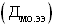  (%),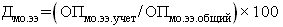 где: - объем потребления (использования) на территории муниципального образования электрической энергии, расчеты за которую осуществляются с использованием приборов учета, ;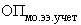 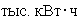  - общий объем потребления (использования) на территории муниципального образования электрической энергии, .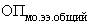 3.1.2. Доля объема тепловой энергии, расчеты за которую осуществляются с использованием приборов учета, в общем объеме тепловой энергии, потребляемой (используемой) на территории муниципального образования , определяется по формуле: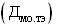  (%),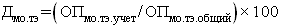 где: - объем потребления (использования) на территории муниципального образования тепловой энергии, расчеты за которую осуществляются с использованием приборов учета, Гкал;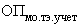  - общий объем потребления (использования) на территории муниципального образования тепловой энергии, Гкал.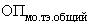 3.1.3. Доля объема холодной воды, расчеты за которую осуществляются с использованием приборов учета, в общем объеме воды, потребляемой (используемой) на территории муниципального образования , определяется по формуле: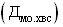  (%),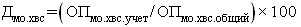 где: - объем потребления (использования) на территории муниципального образования холодной воды, расчеты за которую осуществляются с использованием приборов учета, тыс. куб. м;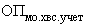  - общий объем потребления (использования) на территории муниципального образования холодной воды, тыс. куб. м.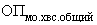 3.1.4. Доля объема горячей воды, расчеты за которую осуществляются с использованием приборов учета, в общем объеме воды, потребляемой (используемой) на территории муниципального образования , определяется по формуле: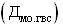  (%),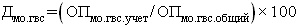 где: - объем потребления (использования) на территории муниципального образования горячей воды, расчеты за которую осуществляются с использованием приборов учета, тыс. куб. м;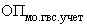  - общий объем потребления (использования) на территории муниципального образования горячей воды, тыс. куб. м.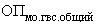 3.1.5. Доля объема природного газа, расчеты за который осуществляются с использованием приборов учета, в общем объеме природного газа, потребляемого (используемого) на территории муниципального образования , определяется по формуле: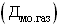  (%),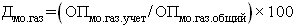 где: - объем потребления (использования) на территории муниципального образования природного газа, расчеты за который осуществляются с использованием приборов учета, тыс. куб. м;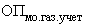  - общий объем потребления (использования) на территории муниципального образования природного газа, тыс. куб. м.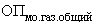 3.1.6. Доля объема энергетических ресурсов, производимых с использованием возобновляемых источников энергии и (или) вторичных энергетических ресурсов, в общем объеме энергетических ресурсов, производимых на территории муниципального образования , определяется по формуле: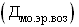  (%),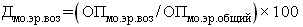 где: - объем производства энергетических ресурсов с использованием возобновляемых источников энергии и (или) вторичных энергетических ресурсов на территории муниципального образования, т у. т.;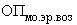  - общий объем энергетических ресурсов, произведенных на территории муниципального образования, т у. т.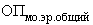 3.2. Целевые показатели в области энергосбережения и повышения энергетической эффективности в муниципальном секторе рассчитываются следующим образом:3.2.1. Удельный расход электрической энергии на снабжение органов местного самоуправления и муниципальных учреждений (в расчете на 1 кв. метр общей площади)  определяется по формуле: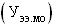 ,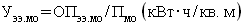 где: - объем потребления электрической энергии в органах местного самоуправления и муниципальных учреждениях, ;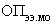 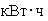  - площадь размещения органов местного самоуправления и муниципальных учреждений, кв. м.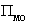 3.2.2. Удельный расход тепловой энергии на снабжение органов местного самоуправления и муниципальных учреждений (в расчете на 1 кв. метр общей площади)  определяется по формуле: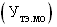  (Гкал / кв. м),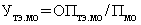 где: - объем потребления тепловой энергии в органах местного самоуправления и муниципальных учреждениях, Гкал;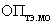  - площадь размещения органов местного самоуправления и муниципальных учреждений, кв. м.3.2.3. Удельный расход холодной воды на снабжение органов местного самоуправления и муниципальных учреждений (в расчете на 1 человека)  определяется по формуле: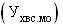  (куб. м / чел.),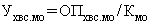 где: - объем потребления холодной воды в органах местного самоуправления и муниципальных учреждениях, куб. м;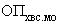  - количество работников органов местного самоуправления и муниципальных учреждений, чел.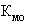 3.2.4. Удельный расход горячей воды на снабжение органов местного самоуправления и муниципальных учреждений (в расчете на 1 человека)  определяется по формуле: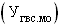  (куб. м / чел.),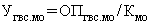 где: - объем потребления горячей воды в органах местного самоуправления и муниципальных учреждениях, куб. м;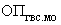  - количество работников органов местного самоуправления и муниципальных учреждений, чел.3.2.5. Удельный расход природного газа на снабжение органов местного самоуправления и муниципальных учреждений (в расчете на 1 человека)  определяется по формуле: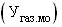  (куб. м / чел.),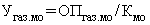 где: - объем потребления природного газа в органах местного самоуправления и муниципальных учреждениях, куб. м;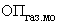  - количество работников органов местного самоуправления и муниципальных учреждений, чел.3.2.6. Отношение экономии энергетических ресурсов и воды в стоимостном выражении, достижение которой планируется в результате реализации энергосервисных договоров (контрактов), заключенных органами местного самоуправления и муниципальными учреждениями, к общему объему финансирования муниципальной программы  определяется по формуле: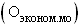  (%),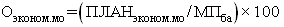 где: - планируемая экономия энергетических ресурсов и воды в стоимостном выражении в результате реализации энергосервисных договоров (контрактов), заключенных органами местного самоуправления и муниципальными учреждениями, тыс. руб.;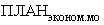  - объем бюджетных ассигнований, предусмотренный в местном бюджете на реализацию муниципальной программы в области энергосбережения и повышения энергетической эффективности в отчетном году, тыс. руб.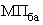 3.3. Целевые показатели в области энергосбережения и повышения энергетической эффективности в жилищном фонде рассчитываются следующим образом:3.3.1. Удельный расход тепловой энергии в многоквартирных домах (в расчете на 1 кв. метр общей площади)  определяется по формуле: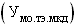  (Гкал / кв. м),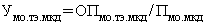 где: - объем потребления (использования) тепловой энергии в многоквартирных домах, расположенных на территории муниципального образования, Гкал;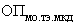  - площадь многоквартирных домов на территории муниципального образования, кв. м.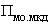 3.3.2. Удельный расход холодной воды в многоквартирных домах (в расчете на 1 жителя)  определяется по формуле: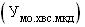  (куб. м / чел.),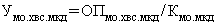 где: - объем потребления (использования) холодной воды в многоквартирных домах, расположенных на территории муниципального образования, куб. м;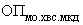  - количество жителей, проживающих в многоквартирных домах, расположенных на территории муниципального образования, чел.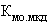 3.3.3. Удельный расход горячей воды в многоквартирных домах (в расчете на 1 жителя)  определяется по формуле: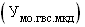  (куб. м / чел.),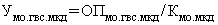 где: - объем потребления (использования) горячей воды в многоквартирных домах, расположенных на территории муниципального образования, куб. м;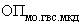  - количество жителей, проживающих в многоквартирных домах, расположенных на территории муниципального образования, чел.3.3.4. Удельный расход электрической энергии в многоквартирных домах (в расчете на 1 кв. метр общей площади)  определяется по формуле: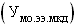 ,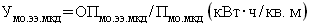 где: - объем потребления (использования) электрической энергии в многоквартирных домах, расположенных на территории муниципального образования, ;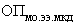  - площадь многоквартирных домов на территории муниципального образования, кв. м.3.3.5. Удельный расход природного газа в многоквартирных домах с индивидуальными системами газового отопления (в расчете на 1 кв. метр общей площади)  определяется по формуле: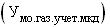  (тыс. куб. м / кв. м),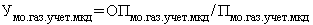 где: - объем потребления (использования) природного газа в многоквартирных домах с индивидуальными системами газового отопления, расположенных на территории муниципального образования, тыс. куб. м;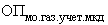  - площадь многоквартирных домов с индивидуальными системами газового отопления на территории муниципального образования, кв. м.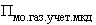 3.3.6. Удельный расход природного газа в многоквартирных домах с иными системами теплоснабжения (в расчете на 1 жителя)  определяется по формуле: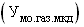  (тыс. куб. м / чел.),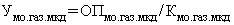 где: - объем природного газа, потребляемого (используемого) в многоквартирных домах с иными системами теплоснабжения, расположенных на территории муниципального образования, тыс. куб. м;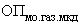  - количество жителей, проживающих в многоквартирных домах с иными системами теплоснабжения на территории муниципального образования, чел.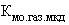 3.3.7. Удельный суммарный расход энергетических ресурсов в многоквартирных домах  определяется по формуле: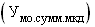  (т у. т. / кв. м),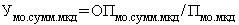 где: - суммарный объем потребления (использования) энергетических ресурсов в многоквартирных домах, расположенных на территории муниципального образования, т у. т.;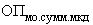  - площадь многоквартирных домов на территории муниципального образования, кв. м.3.4. Целевые показатели в области энергосбережения и повышения энергетической эффективности в системах коммунальной инфраструктуры рассчитываются следующим образом:3.4.1. Удельный расход топлива на выработку тепловой энергии на тепловых электростанциях  определяется по формуле: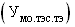  (т у. т. /млн Гкал),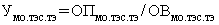 где: - объем потребления топлива на выработку тепловой энергии тепловыми электростанциями на территории муниципального образования, т у. т.;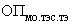  - объем выработки тепловой энергии тепловыми электростанциями на территории муниципального образования, млн Гкал.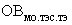 3.4.2. Удельный расход топлива на выработку тепловой энергии на котельных  определяется по формуле: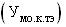  (т у. т. /млн Гкал),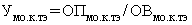 где: - объем потребления топлива на выработку тепловой энергии котельными на территории муниципального образования, т у. т.;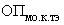  - объем выработки тепловой энергии котельными на территории муниципального образования, Гкал.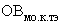 3.4.3. Удельный расход электрической энергии, используемой при передаче тепловой энергии в системах теплоснабжения) , определяется по формуле: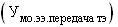 ,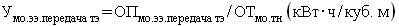 где: - объем потребления электрической энергии для передачи тепловой энергии в системах теплоснабжения на территории муниципального образования, ;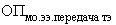  - объем транспортировки теплоносителя в системе теплоснабжения на территории муниципального образования, тыс. куб. м.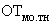 3.4.4. Доля потерь тепловой энергии при ее передаче в общем объеме переданной тепловой энергии  определяется по формуле: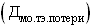  (%),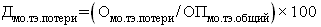 где: - объем потерь тепловой энергии при ее передаче на территории муниципального образования, Гкал;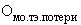  - общий объем передаваемой тепловой энергии на территории муниципального образования, Гкал.3.4.5. Доля потерь воды при ее передаче в общем объеме переданной воды  определяется по формуле: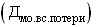  (%),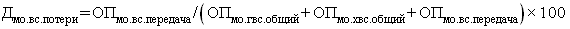 где: - объем потерь воды при ее передаче на территории муниципального образования, тыс. куб. м;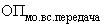  - общий объем потребления (использования) на территории муниципального образования горячей воды, тыс. куб. м; - общий объем потребления (использования) на территории муниципального образования холодной воды, тыс. куб. м.3.4.6. Удельный расход электрической энергии, используемой для передачи (транспортировки) воды в системах водоснабжения (на 1 куб. метр) , определяется по формуле: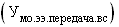 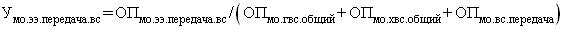 (/ тыс. куб. м),где: - объем потребления электрической энергии для передачи воды в системах водоснабжения на территории муниципального образования, ;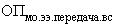  - объем потерь воды при ее передаче на территории муниципального образования, тыс. куб. м; - общий объем потребления (использования) на территории муниципального образования горячей воды, тыс. куб. м; - общий объем потребления (использования) на территории муниципального образования холодной воды, тыс. куб. м.3.4.7. Удельный расход электрической энергии, используемой в системах водоотведения (на 1 куб. метр) , определяется по формуле: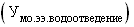  ,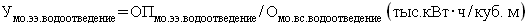 где: - объем потребления электрической энергии в системах водоотведения на территории муниципального образования, ;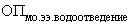  - общий объем водоотведенной воды на территории муниципального образования, куб. м.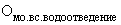 3.4.8. Удельный расход электрической энергии в системах уличного освещения (на 1 кв. метр освещаемой площади с уровнем освещенности, соответствующим установленным нормативам)  определяется по формуле: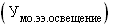 ,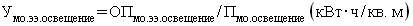 где: - объем потребления электрической энергии в системах уличного освещения на территории муниципального образования, ;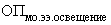  - общая площадь уличного освещения территории муниципального образования на конец года, кв. м.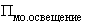 Раздел 8. Мероприятия по выявлению и по организации порядка управления (эксплуатации) бесхозяйных объектов недвижимого имущества, используемых для передачи электрической и тепловой энергии, воды, по организации постановки в установленном порядке таких объектов на учет в качестве бесхозяйных объектов недвижимого имущества и признанию права муниципальной собственности на такие бесхозяйные объекты недвижимого имущества.Раздел 9.  Контроль за выполнением ПрограммыКонтроль за ходом выполнения Программы осуществляет администрация Фурмановского муниципального района.Администрация Фурмановского муниципального района проводит:1. Информационное обеспечение мероприятий по энергосбережению и повышению энергетической эффективности, определенных в качестве обязательных федеральными законами и иными нормативными правовыми актами Российской Федерации, а также предусмотренных настоящей муниципальной программой в области энергосбережения и повышения энергетической эффективности;2.  Координацию мероприятий по энергосбережению и повышению энергетической эффективности и контроль за их проведением муниципальными учреждениями, муниципальными унитарными предприятиями.№ разделаСодержание разделаПриложение № 1Приложение № 1Паспорт программы, введениеРаздел 1Социально-экономическое описание Фурмановского районаРаздел 2Цель Программы, целевые индикаторы и ожидаемые результатыРаздел 3Задачи Программы, сроки реализации, мероприятия и ресурсное обеспечение ПрограммыРаздел 4Основные мероприятия программы по разделамРаздел 5Энергоэффективность в сельском хозяйстве Раздел 6Модернизация и реконструкция объектов теплоснабжения Фурмановского районаРаздел 7Методика расчета значений целевых показателей в области энергосбережения и повышения энергетической эффективности, в том числе в сопоставимых условияРаздел 8Мероприятия по выявлению и по организации порядка управления (эксплуатации) бесхозяйных объектов недвижимого имущества, используемых для передачи электрической и тепловой энергии, воды, по организации постановки в установленном порядке таких объектов на учет в качестве бесхозяйных объектов недвижимого имущества и признанию права муниципальной собственности на такие бесхозяйные объекты недвижимого имущества.Раздел 9Контроль за выполнением ПрограммыНаименование программыМуниципальная программа «Энергосбережение и повышение энергетической эффективности в Фурмановском муниципальном районе на 2020-2024 годы»Основание для разработки ПрограммыУказ Президента Российской Федерации от 4 июня 2008 г. № 889 «О некоторых мерах по повышению энергетической и экологической эффективности российской экономики»;Федеральный закон РФ № 261-ФЗ от 23.11.2009 г. «Об энергосбережении и о повышении энергетической эффективности и о внесении изменений в отдельные законодательные акты РФ»;Постановление Правительства РФ от 31.12.2009г. № 1221 «Об утверждении правил установления требований энергетической эффективности товаров, услуг, работ, размещения заказов для муниципальных нужд»;Приказ министерства экономического развития РФ от 17.02.2010г. № 61 «Об утверждении примерного перечня мероприятий в области энергосбережения и повышения энергетической эффективности»;Распоряжение Правительства РФ от 01.12.2009г. № 1830-р, регламентирующее деятельность муниципальных учреждений в области энергосбережения и энергоэффективности.;Приказ Минэнерго России от 30.06.2014 N 398
"Об утверждении требований к форме программ в области энергосбережения и повышения энергетической эффективности организаций с участием государства и муниципального образования, организаций, осуществляющих регулируемые виды деятельности, и отчетности о ходе их реализации"Нормативные акты субъекта РФ;Нормативные акты муниципального образования.Разработчик программыОтдел ЖКХ и благоустройства администрации Фурмановского муниципального районаЦелиПрограммыПовышение энергетической эффективности при потреблении энергетических ресурсов.Задачи Программы- проведение комплекса организационно-правовых мероприятий по управлению энергосбережением, в том числе создание системы показателей, характеризующих энергетическую  эффективность при производстве, передаче и потреблении энергетических ресурсов, их мониторинга, а также сбора и анализа информации об энергоемкости экономики территории;- расширение практики применения энергосберегающих технологий при модернизации, реконструкции и капитальном ремонте основных фондов объектов энергетического хозяйства предприятия;- обеспечение учета всего объема потребляемых энергетических ресурсов; - нормирование и установление обоснованных лимитов потребления энергетических ресурсов.Целевые показатели ПрограммыОбеспечение     рационального      использования топливно энергетических   ресурсов       за счёт реализации  энергосберегающих     мероприятий, а также повышение энергетической  эффективности  в Фурмановском муниципальном районе  и  снижение   энергоёмкости организаций и предприятий                                            Снижение общего потребления энергоресурсов к уровню базового года;Снижение расходов бюджета на оплату энергоресурсов, энерго- и теплообеспечения в сопоставимых условиях;Сроки реализации Программы2020-2024 годыИсточники и объемы финансового обеспечения реализации ПрограммыОбщий объем финансирования Программы:Средства областного бюджета;средства бюджета Фурмановского муниципального района; средства бюджетов поселений Фурмановского района;внебюджетные   источники;                                   другие внебюджетные источники, в том числе межбюджетные трансферты из бюджета Фурмановского городского поселения.  Планируемые результаты реализации программыСнижение общего потребления энергоресурсов;Снижение расходов бюджета на оплату энергоресурсов, энерго- и теплообеспечения в сопоставимых условиях;Организация управления программой и контроль за ходом её реализацииРуководство и контроль за реализацией программы осуществляет отдел жилищно-коммунального хозяйства и благоустройства администрации Фурмановского муниципального района№ п/пНаименование показателейЕдиница измеренияЗначения целевых показателейЗначения целевых показателейЗначения целевых показателейЗначения целевых показателейЗначения целевых показателейЗначения целевых показателейЗначения целевых показателейЗначения целевых показателей20192020202120212022202320232024Целевые показатели в области энергосбережения и повышения энергетической эффективности в бюджетном сектореЦелевые показатели в области энергосбережения и повышения энергетической эффективности в бюджетном сектореЦелевые показатели в области энергосбережения и повышения энергетической эффективности в бюджетном сектореЦелевые показатели в области энергосбережения и повышения энергетической эффективности в бюджетном сектореЦелевые показатели в области энергосбережения и повышения энергетической эффективности в бюджетном сектореЦелевые показатели в области энергосбережения и повышения энергетической эффективности в бюджетном сектореЦелевые показатели в области энергосбережения и повышения энергетической эффективности в бюджетном сектореЦелевые показатели в области энергосбережения и повышения энергетической эффективности в бюджетном сектореЦелевые показатели в области энергосбережения и повышения энергетической эффективности в бюджетном сектореЦелевые показатели в области энергосбережения и повышения энергетической эффективности в бюджетном сектореЦелевые показатели в области энергосбережения и повышения энергетической эффективности в бюджетном секторе11.Общий объем электрической энергии (далее – ЭЭ), потребляемой органом местного самоуправления (далее ОМС) и подведомственными ему бюджетными учреждениями (далее - БУ)тыс. кВтч2771,5272126712621262126212571252122.Объем ЭЭ, потребляемой ОМС и подведомственными ему БУ, расчеты за которую осуществляются с использованием приборов учетатыс. кВтч2771,5272126712621262126212571252133.Доля объемов ЭЭ, потребляемой ОМС и подведомственными ему БУ, расчеты за которую осуществляются с использованием приборов учета, в общем объеме ЭЭ%10010010010010010010010044.Общий объем тепловой энергии (далее – ТЭ), потребляемой ОМС и подведомственными ему БУГкал9555,49535,49525,49505,49505,49505,49480,49460,455.Объем ТЭ, потребляемой ОМС и подведомственными ему БУ, расчеты за которую осуществляются с использованием приборов учетаГкал6686,1669067006710671067106720673066.Доля объемов ТЭ, потребляемой ОМС и подведомственными ему БУ, расчеты за которую осуществляются с использованием приборов учета, в общем объеме ТЭ%707274767676788077.Общий объем воды, потребляемой ОМС и подведомственными ему БУтыс. м337,73736353535343388.Объем воды, потребляемой ОМС и подведомственными ему БУ, расчеты за которую осуществляются с использованием приборов учетатыс. м337,73736353535343399.Доля объемов воды, потребляемой ОМС и подведомственными ему БУ, расчеты за которую осуществляются с использованием приборов учета, в общем объеме воды%100100100100100100100100010.Общий объем природного газа, потребляемого ОМС и подведомственными ему БУтыс. м3517,3512507502502502497492111.Объем природного газа, потребляемого ОМС и подведомственными ему БУ, расчеты за который осуществляются с использованием приборов учетатыс. м3517,3512507502502502497492112.Доля объемов природного газа, потребляемого ОМС и подведомственными ему БУ, расчеты за который осуществляются с использованием приборов учета, в общем объеме природного газа%100100100100100100100100113.Жидкое топливо, в том числе:дизельное топливолитр2049120450204102037020370203702033020290бензинлитр926,7923920917917917914911мазуттонн00000000114.Твердое топливо, в том числе:Каменный уголь871860850840840840830820Прочиет.у.т.2221201919191817№ п/пНаименование мероприятия по энергосбережениюОбъем финансирования, тыс. руб.Источник финансирования(в установленном порядке)Исполнители (в установленном порядке)123451. Организационные  мероприятия,  подготовка  кадров  и  принятие   программ   по   повышению   эффективности использования энергии1. Организационные  мероприятия,  подготовка  кадров  и  принятие   программ   по   повышению   эффективности использования энергии1. Организационные  мероприятия,  подготовка  кадров  и  принятие   программ   по   повышению   эффективности использования энергии1. Организационные  мероприятия,  подготовка  кадров  и  принятие   программ   по   повышению   эффективности использования энергии1. Организационные  мероприятия,  подготовка  кадров  и  принятие   программ   по   повышению   эффективности использования энергии1.1Совершенствование  нормативной    базы и методического                обеспечения энергосбережения1.2Подготовка     кадров          в области энергосбережения и  обеспечение  доступа потребителей     к         информации по энергосбережениюадминистрации Фурмановского муниципального района и поселений Фурмановского района1.3Принятие  программ  энергосбережения  на предприятиях ТЭКруководство предприятий совместно с администрациями поселений1.4Анализ  ситуации   и     разработка схем теплоснабжения   населенных  пунктов Фурмановского района  с последующей их оптимизациейсредства областного бюджета, бюджеты поселений Фурмановского районаадминистрации поселений Фурмановского района2. Применение энергосберегающих технологий при модернизации, реконструкции  и  капитальном  ремонте  основных фондов2. Применение энергосберегающих технологий при модернизации, реконструкции  и  капитальном  ремонте  основных фондов2. Применение энергосберегающих технологий при модернизации, реконструкции  и  капитальном  ремонте  основных фондов2. Применение энергосберегающих технологий при модернизации, реконструкции  и  капитальном  ремонте  основных фондов2. Применение энергосберегающих технологий при модернизации, реконструкции  и  капитальном  ремонте  основных фондов2.1Техническое перевооружение  генерирующих мощностей комплекса ЖКХ,  основанное  на широкомасштабном  внедрении  современных технологий и образцов техники, энергосберегающих технологийсредства областного бюджета, бюджеты поселений Фурмановского района, средства предприятийруководители предприятийсовместно с администрациями поселений2.2Проведение    комплекса         работ по техническому             перевооружению, модернизации, оптимизации режимов  работ существующего             оборудования и перераспределению        электрических и тепловых нагрузоксредства областного бюджета, бюджеты поселений Фурмановского района, средства предприятийруководство предприятий совместно с администрациями поселений2.3Повышение эффективности функционирования энергоснабжающих предприятий, реализация программ снижения потерь и издержексредства предприятийруководители предприятий2.4Реализация   демонстрационных   проектов высокой энергетической  эффективности  в муниципальном жилищном фондеадминистрация Фурмановского муниципального района2.5Изучение  причин  и  разработка   мер по исключению   роста   удельного   расхода тепловой энергии и других энергоресурсов в муниципальном жилищном фондеадминистрация Фурмановского муниципального района2.6Реализация комплекса энергоресурсосберегающих  мероприятий  в муниципальном жилищном фонде2.7Установка    компенсирующих    устройств реактивной мощности у потребителей3. Проведение энергоаудита, энергетических обследований, ведение энергетических паспортов3. Проведение энергоаудита, энергетических обследований, ведение энергетических паспортов3. Проведение энергоаудита, энергетических обследований, ведение энергетических паспортов3. Проведение энергоаудита, энергетических обследований, ведение энергетических паспортов3. Проведение энергоаудита, энергетических обследований, ведение энергетических паспортов3.1Проведение  обязательных  энергетических обследований            энергоснабжающих предприятийсредства предприятийруководители предприятий3.2Разработка  и  внедрение  энергетических паспортов предприятий ТЭКруководители предприятий3.3Проведение энергетических обследований и ведение  энергетических     паспортов на объектах жилищного фондасредства областного бюджета, бюджеты поселений, районаадминистрации поселений Фурмановского района4. Учет энергетических ресурсов4. Учет энергетических ресурсов4. Учет энергетических ресурсов4. Учет энергетических ресурсов4. Учет энергетических ресурсов4.1Оснащение современными  приборами  учета коммунальных  ресурсов  и   устройствами регулирования    потребления    тепловой энергии, замена устаревших счетчиков  на счетчики  повышенного  класса   точности всех    энергоснабжающих    предприятийсредства предприятий, средства областного и местного бюджетовруководство предприятий совместно с администрациями поселений4.2Оснащение    предприятий    современными техническими средствами учета и контроля на всех  этапах  выработки,   передачи и потребления ТЭРсредства предприятий, средства областного и местного бюджетовруководство предприятий совместно с администрациями поселений4.3Внедрение   автоматизированной   системы коммерческого                      учета топливно-энергетических ресурсовсредства предприятий, средства областного и местного бюджетовруководство предприятий совместно с администрациями поселений5. Разработка и ведение топливно-энергетических балансов5. Разработка и ведение топливно-энергетических балансов5. Разработка и ведение топливно-энергетических балансов5. Разработка и ведение топливно-энергетических балансов5. Разработка и ведение топливно-энергетических балансовВедение топливно-энергетических балансов предприятий ТЭКруководители предприятий6. Нормирование потребления энергетических ресурсов6. Нормирование потребления энергетических ресурсов6. Нормирование потребления энергетических ресурсов6. Нормирование потребления энергетических ресурсов6. Нормирование потребления энергетических ресурсовРазработка  и  установление    лимитов и нормативов           энергопотребления ипредельных энергопотерь, в том числе для структурных подразделений предприятий  и технологических процессовруководители предприятий, администрации поселений7. Мониторинг потребления энергетических ресурсов и их эффективного использования7. Мониторинг потребления энергетических ресурсов и их эффективного использования7. Мониторинг потребления энергетических ресурсов и их эффективного использования7. Мониторинг потребления энергетических ресурсов и их эффективного использования7. Мониторинг потребления энергетических ресурсов и их эффективного использованияВведение  форм  мониторинга  потребления ресурсов на предприятияхадминистрация Фурмановского муниципального района№ п/пНаименование мероприятия по энергосбережениюОбъем финансирования, тыс. руб.Источник финансирования(в установленном порядке)Исполнители (в установленном порядке)123451. Организационные  мероприятия,  подготовка  кадров  и  принятие   программ   по   повышению   эффективности использования энергии1. Организационные  мероприятия,  подготовка  кадров  и  принятие   программ   по   повышению   эффективности использования энергии1. Организационные  мероприятия,  подготовка  кадров  и  принятие   программ   по   повышению   эффективности использования энергии1. Организационные  мероприятия,  подготовка  кадров  и  принятие   программ   по   повышению   эффективности использования энергии1. Организационные  мероприятия,  подготовка  кадров  и  принятие   программ   по   повышению   эффективности использования энергии1.1Совершенствование  нормативной    базы и методического                обеспечения энергосбережения1.2Подготовка     кадров          в области энергосбережения и  обеспечение  доступа потребителей     к         информации по энергосбережениюадминистрации Фурмановского муниципального района и поселений Фурмановского района2. Проведение энергоаудита, энергетических обследований, ведение энергетических паспортов2. Проведение энергоаудита, энергетических обследований, ведение энергетических паспортов2. Проведение энергоаудита, энергетических обследований, ведение энергетических паспортов2. Проведение энергоаудита, энергетических обследований, ведение энергетических паспортов2. Проведение энергоаудита, энергетических обследований, ведение энергетических паспортов2.1Проведение энергетических обследований (энергоаудита) организаций бюджетной сферысредства областного бюджета, бюджет Фурмановского муниципального районаадминистрация Фурмановского муниципального района2.2Ведение энергетических паспортов организаций бюджетной сферы районаадминистрация Фурмановского муниципального района2.3Ревизия договорных и расчет прогнозных нагрузок по электрической и тепловой энергии, внесение изменений в договоры с      энергоснабжающими  организациями, приведение заявленной договорной мощности к реальным значениям нагрузкиадминистрация Фурмановского муниципального района3. Учет энергетических ресурсов3. Учет энергетических ресурсов3. Учет энергетических ресурсов3. Учет энергетических ресурсов3. Учет энергетических ресурсов3.1Оснащение современными приборами учета коммунальных ресурсов и  устройствами регулирования потребления тепловой энергии, замена устаревших счетчиков на счетчики повышенного класса точности всех организаций бюджетной сферысредства областного бюджета, бюджет Фурмановского муниципального районаадминистрация Фурмановского муниципального района3.2Внедрение  автоматизированной  системы  коммерческого учета топливно-энергетических ресурсов в организациях бюджетной сферы районасредства областного бюджета, бюджет Фурмановского муниципального районаадминистрация Фурмановского муниципального района5. Разработка и ведение топливно-энергетических балансов5. Разработка и ведение топливно-энергетических балансов5. Разработка и ведение топливно-энергетических балансов5. Разработка и ведение топливно-энергетических балансов5. Разработка и ведение топливно-энергетических балансовВедение топливно-энергетических балансов руководители учреждений, администрация Фурмановского муниципального района6. Нормирование потребления энергетических ресурсов6. Нормирование потребления энергетических ресурсов6. Нормирование потребления энергетических ресурсов6. Нормирование потребления энергетических ресурсов6. Нормирование потребления энергетических ресурсовРазработка и установление лимитов и норм потребления  энергии и ресурсов для всех организаций бюджетной сферыадминистрация Фурмановского муниципального района7. Мониторинг потребления энергетических ресурсов и их эффективного использования7. Мониторинг потребления энергетических ресурсов и их эффективного использования7. Мониторинг потребления энергетических ресурсов и их эффективного использования7. Мониторинг потребления энергетических ресурсов и их эффективного использования7. Мониторинг потребления энергетических ресурсов и их эффективного использованияВведение  форм  мониторинга  потребления ресурсов на предприятияхадминистрация Фурмановского муниципального района№п/пНаименование мероприятия по энергосбережениюОбъем финансиро вания, тыс. руб.Источник финансирования (в установ енном порядке)Исполнители (в установленном порядке)Примечание1234561. Организационные мероприятия, подготовка кадров и принятие программ по повышению эффективности использования энергии1. Организационные мероприятия, подготовка кадров и принятие программ по повышению эффективности использования энергии1. Организационные мероприятия, подготовка кадров и принятие программ по повышению эффективности использования энергии1. Организационные мероприятия, подготовка кадров и принятие программ по повышению эффективности использования энергии1. Организационные мероприятия, подготовка кадров и принятие программ по повышению эффективности использования энергии1. Организационные мероприятия, подготовка кадров и принятие программ по повышению эффективности использования энергии1.1.Совершенствование   нормативной   базы   и   методического обеспечения энергосбереженияРуководители предприятий сельского хозяйства района1.2.Подготовка кадров в области энергосбережениявнебюджетные источникиРуководители предприятий сельского хозяйства района1.3.Внедрение     системы     энергетического     менеджмента     на предприятияхРуководители предприятий сельского хозяйства района1.4.Проведение  научно-практических конференций и семинаров и участие в нихвнебюджетные источникиРуководители предприятий сельского хозяйства районаВСЕГО по разделу 1Руководители предприятий сельского хозяйства района2.Применение энергосберегающих технологий при модернизации, реконструкции и капитальном ремонте основных фондовПрименение энергосберегающих технологий при модернизации, реконструкции и капитальном ремонте основных фондовПрименение энергосберегающих технологий при модернизации, реконструкции и капитальном ремонте основных фондовПрименение энергосберегающих технологий при модернизации, реконструкции и капитальном ремонте основных фондовПрименение энергосберегающих технологий при модернизации, реконструкции и капитальном ремонте основных фондов2.1.Техническое           перевооружение           животноводческих, птицеводческих комплексов с внедрением энергоэффективных систем    микроклимата,    кормления,    поения,    содержания молоднякаРуководители предприятий сельского хозяйства района2.2.Внедрение эффективных сушильных установок для зерна, для обогрева производственных помещений, в том числе на местных видах топливаРуководители предприятий сельского хозяйства района2.3.Внедрение   технологий   минимальной   обработки   почвы   с применением почвообрабатывающих машин нового поколения и новых посевных комплексоввнебюджетные источникиРуководители предприятий сельского хозяйства района2.4.Использование   вторичных   энергоресурсов,   местных   видов топлива,   в   том   числе   горючих  отходов   производств,   и нетрадиционных видов энергии (тепло Земли, ветер и т.п.)внебюджетные источникиРуководители предприятий сельского хозяйства районаВСЕГО по разделу 23.Проведение энергоаудита, энергетических обследований, ведение энергетических паспортовПроведение энергоаудита, энергетических обследований, ведение энергетических паспортовПроведение энергоаудита, энергетических обследований, ведение энергетических паспортовПроведение энергоаудита, энергетических обследований, ведение энергетических паспортовПроведение энергоаудита, энергетических обследований, ведение энергетических паспортов3.1.Формирование    программ    энергосбережения    предприятий агропромышленного комплексавнебюджетные источникиРуководители предприятий сельского хозяйства района3.2.Утверждение в Минэнерго России нормативов потерь, расходов и запасов, возникающих при выработке и передаче тепловой и электрической энергии для сельскохозяйственных предприятий, оказывающих услуги по производству и передаче тепловой и электрической энергииРуководители предприятий сельского хозяйства районаВСЕГО по разделу 34. Учет энергетических ресурсов4. Учет энергетических ресурсов4. Учет энергетических ресурсов4. Учет энергетических ресурсов4. Учет энергетических ресурсов4. Учет энергетических ресурсов4.1.Оснащение  современными  приборами учета  коммунальных ресурсов и устройствами регулирования потребления тепловой энергии,    замена    устаревших    счетчиков    на    счетчики повышенного      класса      точности      всех      предприятий агропромышленного комплекса, получающих государственную поддержку областивнебюджетные источникиРуководители предприятий сельского хозяйства района4.2.Внедрение автоматизированной системы коммерческого учета топливно-энергетических ресурсоввнебюджетные источникиРуководители предприятий сельского хозяйства районаВСЕГО по разделу 45. Разработка и ведение топливно-энергетических балансов5. Разработка и ведение топливно-энергетических балансов5. Разработка и ведение топливно-энергетических балансов5. Разработка и ведение топливно-энергетических балансов5. Разработка и ведение топливно-энергетических балансов5. Разработка и ведение топливно-энергетических балансов5.1.Разработка и внедрение энергетических паспортов предприятий агропромышленного комплексаРуководители предприятий сельского хозяйства района5.2.Ведение    топливно-энергетических    балансов    предприятий агропромышленного комплексаРуководители предприятий сельского хозяйства района6. Мониторинг потребления энергетических ресурсов и их эффективного использования6. Мониторинг потребления энергетических ресурсов и их эффективного использования6. Мониторинг потребления энергетических ресурсов и их эффективного использования6. Мониторинг потребления энергетических ресурсов и их эффективного использования6. Мониторинг потребления энергетических ресурсов и их эффективного использования6. Мониторинг потребления энергетических ресурсов и их эффективного использования6.1.Введение   форм   мониторинга   потребления   ресурсов   на предприятиях агропромышленного комплексаРуководители предприятий сельского хозяйства района6.2.Подготовка ежегодного доклада о потреблении энергетических ресурсов   на   предприятиях   агропромышленного   комплекса районаРуководители предприятий сельского хозяйства района№ п/пНаименование мероприятия по энергосбережениюОбъем финансирования, тыс. руб.Источник финансирования(в установленном порядке)Исполнители (в установленном порядке)123451. Организационные  мероприятия,  подготовка  кадров  и  принятие   программ   по   повышению   эффективности использования энергии1. Организационные  мероприятия,  подготовка  кадров  и  принятие   программ   по   повышению   эффективности использования энергии1. Организационные  мероприятия,  подготовка  кадров  и  принятие   программ   по   повышению   эффективности использования энергии1. Организационные  мероприятия,  подготовка  кадров  и  принятие   программ   по   повышению   эффективности использования энергии1. Организационные  мероприятия,  подготовка  кадров  и  принятие   программ   по   повышению   эффективности использования энергии1.1Реконструкция     тепловых     сетей     с восстановлением изоляции  до  нормативного значениясредства предприятий, средства областного и местного бюджетовруководители предприятий, администрация Фурмановского муниципального района1.2Реконструкция котельных с максимально-высокой  стоимостью   тепловой энергиисредства предприятий, средства областного и местного бюджетовруководители предприятий, администрация Фурмановского муниципального района№ п/пНаименование мероприятия по энергосбережениюОбъем финансирования, тыс. руб.Источник финансирования(в установленном порядке)Исполнители (в установленном порядке)123451.1мероприятия по выявлению бесхозяйных объектов недвижимого имущества, используемых для передачи электрической и тепловой энергии, воды, по организации постановки в установленном порядке таких объектов на учет в качестве бесхозяйных объектов недвижимого имущества и признанию права муниципальной собственности на такие бесхозяйные объекты недвижимого имуществасредства предприятий, средства областного и местного бюджетовАдминистрация Фурмановского муниципального района1.2мероприятия по организации порядка управления (эксплуатации) бесхозяйными объектами недвижимого имущества, используемыми для передачи электрической и тепловой энергии, воды, с момента выявления таких объектов».средства предприятий, средства областного и местного бюджетовАдминистрация Фурмановского муниципального района